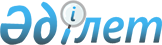 Мемлекеттік қызметтердің регламенттерін бекіту туралы
					
			Күшін жойған
			
			
		
					Ақмола облысы әкімдігінің 2012 жылғы 6 желтоқсандағы № А-13/587 қаулысы. Ақмола облысының Әділет департаментінде 2013 жылғы 11 қаңтарда № 3601 тіркелді. Күші жойылды - Ақмола облысы әкімдігінің 2013 жылғы 3 маусымдағы № А-5/225 қаулысымен      Ескерту. Күші жойылды - Ақмола облысы әкімдігінің 03.06.2013 № А-5/225 қаулысымен.      РҚАО ескертпесі.

      Құжаттың мәтінінде түпнұсқаның пунктуациясы мен орфографиясы сақталған.

      «Әкімшілік рәсімдер туралы» 2000 жылғы 27 қарашадағы Қазақстан Республикасы Заңының 9-1-бабының 4-тармағына сәйкес Ақмола облысының әкімдігі ҚАУЛЫ ЕТЕДІ:



      1. Қоса беріліп отырған:



      1) «Қазақстан Республикасының аумағында жылжымайтын мүлік объектілерінің мекен-жайын анықтау жөнінде анықтама беру» мемлекеттік қызмет регламенті;



      2) «Сәулет-жоспарлау тапсырмасын беру» мемлекеттік қызмет регламенті;



      3) «Дін қызметі саласындағы уәкілетті органмен келісім бойынша ғибадат үйлерін (ғимараттарын) салу және олардың орналасатын жерін айқындау, сондай-ақ үйлерді (ғимараттарды) ғибадат үйлері (ғимараттары) етіп қайта бейіндеу (функционалдық мақсатын өзгерту) туралы шешім беру» мемлекеттік қызмет регламенті бекітілсін.



      2. Облыс әкімдігінің осы қаулысы Ақмола облысының Әділет департаментінде мемлекеттік тіркелген күнінен бастап күшіне енеді және ресми жарияланған күнінен бастап қолданысқа енгізіледі.      Облыс әкімі                                Қ.Қожамжаров

Ақмола облысы әкімдігінің    

2012 жылғы 6 желтоқсандағы   

№ А-13/587 қаулысымен бекітілген 

«Қазақстан Республикасының аумағында жылжымайтын мүлік объектілерінің мекен-жайын анықтау жөнінде анықтама беру» мемлекеттік қызмет регламенті 

1. Негізгі ұғымдар

      1. Осы «Қазақстан Республикасының аумағында жылжымайтын мүлік объектілерінің мекен-жайын анықтау жөнінде анықтама беру» регламентінде (бұдан әрі – Регламент) келесі ұғымдар қолданылады:



      1) мемлекеттік қызметті алушы – жеке және заңды тұлға;



      2) уәкілетті орган – ауданның (облыстық маңызы бар қаланың) сәулет және қала құрылысы бөлімі. 

2. Жалпы ережелер

      2. Осы Регламент «Әкімшілік рәсімдер туралы» Қазақстан Республикасының 2000 жылғы 27 қарашадағы Заңының 9-1-бабының 4-тармағына сәйкес әзірленген.



      3. Мемлекеттік қызмет уәкілетті органмен осы Регламенттегі 1 және 2-қосымшаларда көрсетілген мекен-жайлар мен жұмыс кестесіне сәйкес халыққа қызмет көрсету орталықтары (бұдан әрі – Орталық) арқылы көрсетіледі.



      4. Көрсетілетін мемлекеттік қызмет нысаны: автоматтандырылмаған.



      5. Мемлекеттік қызмет тегін көрсетіледі.



      6. Мемлекеттік қызмет Қазақстан Республикасының «Қазақстан Республикасындағы жергілікті мемлекеттік басқару және өзін-өзі басқару туралы» 2011 жылғы 23 қаңтардағы Заңының 27-бабы 1-тармағының 21-2) тармақшасы, Қазақстан Республикасы Үкіметінің 2012 жылғы 31 тамыздағы № 1128 қаулысымен бекітілген «Қазақстан Республикасы аумағында жылжымайтын мүлік объектілерінің мекен-жайын анықтау жөнінде анықтама беру» мемлекеттік қызмет стандарты  негізінде, «Мекен-жай тіркелімі» ақпараттық жүйесін жүргізу және толықтыру шеңберінде жүзеге асырылады.



      7. Осы Регламенттің 3-қосымшасына сәйкес қағаз жеткізгіште мекен-жайдың тіркеу коды көрсетілген жылжымайтын мүлік объектілері мекен-жайларының өзгеру, тағайындау, нақтылау бойынша анықтама беру, не қағаз жеткізгіште мемлекеттік қызмет көрсетуден бас тарту туралы дәлелді жауап көрсетілетін мемлекеттік қызметтің нәтижесі болып табылады. 

3. Мемлекеттік қызметті көрсету тәртібіне қойылатын талаптар

      8. Мемлекеттік қызмет көрсету мәселелері жөнінде, мемлекеттік қызмет көрсету барысы туралы ақпаратты, осы Регламентке 1, 2-қосымшаларда көрсетілген мекен жай мен жұмыс кестесін уәкілетті орган мен Орталықта; уәкілетті органның интернет-ресурсында;  Орталықтың интернет-ресурсы: www.con.gov.kz-те; осы Регламентке 2-қосымшада көрсетілген мекен жай бойынша Орталықтардың ғимараттарында орналасқан ресми ақпарат көздерінде және стенділерде; call-орталығының ақпараттық-анықтамалық қызметінің 1414 телефоны бойынша алуға  болады.



      9. Мемлекеттік қызмет көрсету мерзімі:

      құжаттарды берген сәттен бастап:



      1) 3 (үш) жұмыс күні ішінде (құжаттарды қабылдаған және берген күндер мемлекеттік қызмет көрсету мерзіміне кірмейді) – жылжымайтын мүлік объектісінің мекен-жайын нақтылау кезінде;



      2) 7 (жеті) жұмыс күн ішінде (құжаттарды қабылдаған және берген күндер мемлекеттік қызмет көрсету мерзіміне кірмейді) – жылжымайтын мүлік объектісінің орналасқан жеріне бару және мекен-жайдың тіркеу кодын көрсетіп, оны «Мекен-жайлық тіркелімі» ақпараттық жүйесінде міндетті тіркей отырып, жылжымайтын мүлік объектісіне нөмір беру, оны өзгерту немесе жою кезінде жүргізіледі.



      3) құжаттарды тапсыру кезінде кезек күтудің ең көп рұқсат берілген уақыты – 20 (жиырма) минуттан аспайды;



      4) мемлекеттік қызметті алушы өтініш берген күні сол жерде көрсетілетін мемлекеттік қызметті алушыға қызмет көрсетудің рұқсат етілген ең көп уақыты – 20 (жиырма) минуттан аспайды.



      10. Мемлекеттік қызметті көрсетуден бас тартуға негіз осы Регламенттің 14-тармағында көрсетілген құжаттардың толық пакеті берілмеген жағдайда.



      11. Орталыққа мемлекеттік қызметті алушы өтініш бергенде мемлекеттік қызметті алуға мемлекеттік қызметті алушыдан өтініш алған  сәттен бастап және мемлекеттік қызмет нәтижесін беру сәтіне дейін мемлекеттік қызмет көрсету кезеңдері:



      1) мемлекеттік қызметті алушы осы Регламентке 3-қосымшаға сәйкес нысан бойынша Анықтама алуға өтініш және Орталық инспекторы салыстыру үшін құжат түпнұсқасымен жеке куәлік көшірмесін береді;



      2) Орталықтың жинақтау бөлімінің инспекторы өтінішті қабылдайды да тіркейді  және уәкілетті органға жолдайды;



      3) уәкілетті орган кеңсесінің инспекторы өтінішті тіркеуді жүзеге асырады және бұрыштама қою үшін уәкілетті органның басшысына  жолдайды;



      4) уәкілетті органның басшысы тиісті құжаттарды тексеру үшін  уәкілетті органның жауапты атқарушысына жолдайды;



      5) уәкілетті органның жауапты атқарушысы Анықтама немесе мемлекеттік қызмет көрсетуге бас тарту туралы дәлелді жауап дайындайды;



      6) уәкілетті органның басшысы анықтамаға немесе мемлекеттік қызмет көрсетуге бас тарту туралы дәлелді жауапқа қол қояды;



      7) уәкілетті орган кеңсесінің маманы шығыс хат-хабары журналына тіркейді және анықтаманы немесе мемлекеттік қызмет көрсетуден бас тарту туралы дәлелді жауапты Орталыққа жолдайды;



      8) Орталық инспекторы мемлекеттік қызметті алушыға анықтаманы немесе мемлекеттік қызмет көрсетуден дәлелді бас тартуды және құжат беру туралы қолхатты береді.



      12. Орталықта және уәкілетті органда мемлекеттік қызметті көрсету үшін құжаттарды қабылдауды жүзеге асыратын тұлғалардың минималды саны бір қызметкерді құрайды. 

4. Мемлекеттік қызметтерді көрсету үрдісінде қызмет

(өзара қызмет) тәртібінің сипаттамасы

      13. Орталықта құжаттарды қабылдау «терезелер» тағайындауы мен орындау қызметтері туралы ақпаратты орналастыратын «терезелер» арқылы жүзеге асырады, Орталық қызметкерінің тегі, аты, әкесінің аты және лауазымы көрсетіледі.

      Орталыққа немесе уәкілетті органға құжаттарды тапсырғаннан кейін мемлекеттік қызметті алушыға тиісті құжаттардың қабылданғаны туралы қолхат беріледі, онда:

      сұраудың нөмірі және қабылданған күні;

      сұрау салынған мемлекеттік қызметтің түрі;

      қоса берілген құжаттардың саны мен атаулары;

      құжаттарды беру күні (уақыты) мен орны;

      мемлекеттік қызметті көрсетуге өтініш қабылдаған Орталық инспекторының тегі, аты, әкесінің аты, лауазымы;

      өтініш берушінің тегі, аты, әкесінің аты (бар жағдайда),  уәкілетті өкілдің тегі, аты, әкесінің аты, байланыс телефондары көрсетіледі.



      14. Мемлекеттiк қызметтi алу үшiн мемлекеттік қызметті алушы:

      жылжымайтын мүлік объектісінің мекен-жайын нақтылау үшін:



      1) еркін нысандағы өтініш;



      2) тіркеу туралы куәліктің, салық төлеушінің тіркеу нөмірінің (заңды тұлғалар үшін) көшірмелері, норма 2013 жылғы 1 қаңтарға дейін қолданылады.



      3) қолданыстағы заңнамаға сәйкес тіркелген жылжымайтын мүлік объектісіне құқық белгілейтін құжат, меншік иесінен сенімхаттың түпнұсқасы (өтінішті өкіл берген жағдайда);



      4) тұтынушының жеке басын куәландыратын құжат (мемлекеттік қызметті алушы – жеке тұлғаның уәкілетті өтініш алушысы);

      Мемлекеттік электрондық ақпараттық ресурс болып табылатын мәліметтерді уәкілетті орган өз бетімен тиісті мемлекеттік ақпараттық жүйеден Халыққа қызмет көрсету орталықтарының ақпараттық жүйесі арқылы электрондық цифрлық қолтаңба қойылған электрондық құжат нысанында алады;

      жылжымайтын мүлік объектісіне мекен-жай беру, оны өзгерту және жою үшін:



      1) еркін нысандағы өтініш;



      2) әкімдік қаулысының немесе әкімдік шешімінің көшірмесі (жобалау, құрылыс);



      3) жылжымайтын мүлік объектісіне техникалық паспортының көшірмесі;



      4) блоктың (гараждар және саяжайлар үшін) реттік нөмірі мен нөмірін көрсете отырып, елді мекеннің сәулетшісімен келісілген гараж кооперативі (бау-бақша серіктестігі) жер учаскесінің бас жоспары;



      5) кооператив (гараждар және саяжайлар үшін) мүшелерінің тізімін қоса беріп, мүшелігін растау туралы кооператив төрағасының анықтамасы, жылжымайтын мүлік орталығы мұрағатынан (қажет болған жағдайда) қорытынды;



      6) жылжымайтын мүлік объектісін бұзу актісі (қажет болған жағдайда);



      7) тұтынушының мүддесін үшінші тұлға білдірген кезде нотариалды куәландырылған сенімхат;



      8) тұтынушының жеке куәлігі (мемлекеттік қызметті алушы – жеке тұлғаның уәкілетті алушысы);



      9) қолданыстағы заңнамаға сәйкес тіркелген жылжымайтын мүлік объектісіне құқық белгілейтін құжат;

      Мемлекеттік электрондық ақпараттық ресурс болып табылатын мәліметтерді уәкілетті орган өз бетімен тиісті мемлекеттік ақпараттық жүйеден Халыққа қызмет көрсету орталықтарының ақпараттық жүйесі арқылы электрондық цифрлық қолтаңба қойылған электрондық құжат нысанында алады.

      Орталық қызметкерi құжаттар пакетiн қабылдау кезiнде көшiрменiң түпнұсқаға сәйкестiгiн салыстырып тексереді және тұпнұсқаны өтiнiш берушiге қайтарады.



      15. Мемлекеттік қызметті алу үшін қажетті өтініш еркін нысанда толтырылады.



      16. Мемлекеттік қызметті көрсету үрдісінде келесі құрылымдық-функционалдық бірліктер (бұдан әрі - ҚФБ) қызметте болады:



      1) Орталық инспекторы;



      2) Орталықтың жинақтаушы бөлімінің инспекторы;



      3) уәкілетті органның кеңсесі;



      4) уәкілетті органның басшысы;



      5) уәкілетті органның жауапты атқарушысы.



      17. Мәтіндік кесте сипаттамасының бірізділігі мен әкімшілік қызметтердің (үрдістердің) әрбір ҚФБ өзара қызметі Осы регламентке 4-қосымшасында әрбір әкімшілік қызметтердің (үрдістің) орындалу мерзімін көрсетумен келтірілген.



      18. Анықтама беру жөнінде мемлекеттік қызмет үрдісінің схемалары осы Регламентке 5-қосымшасында келтірілген. 

5. Мемлекеттік қызметті көрсететін лауазымды тұлғалардың жауапкершілігі

      19. Мемлекеттік қызметті көрсетуге жауапты тұлға уәкілетті органның басшысы мен Орталықтың басшысы (бұдан әрі – лауазымды тұлғалар) болып табылады.

      Лауазымды тұлғалар Қазақстан Республикасының заңнамалық актілеріне сәйкес белгіленген мерзімде мемлекеттік қызметті көрсетуді іске асыруға жауап береді.

«Қазақстан Республикасы аумағында  

жылжымайтын мүлік объектілерінің  

мекен-жайын анықтау жөнінде анықтама

беру» мемлекеттік қызмет      

регламентіне 1-қосымша        

Халыққа қызмет көрсету орталықтарының тізіміАббревиатурлардың мағынасын ашу:«Ақмола облысы бойынша халыққа қызмет көрсету орталығы» РМК – Қазақстан Республикасы Байланыс және ақпарат министрлігі халыққа қызмет көрсету қызметін үйлестіру мен мемлекеттік қызметтерді автоматтандыруды бақылау жөніндегі комитеттің «Ақмола облысы бойынша халыққа қызмет көрсету орталығы» республикалық мемлекеттік кәсіпорны

«Қазақстан Республикасы аумағында 

жылжымайтын мүлік объектілерінің  

мекен-жайын анықтау жөнінде анықтама

беру» мемлекеттік қызмет     

регламентіне 2-қосымша       

Мемлекеттік қызмет көрсететін уәкілетті органдардың тізбесі

«Қазақстан Республикасы аумағында 

жылжымайтын мүлік объектілерінің 

мекен-жайын анықтау жөнінде анықтама

беру» мемлекеттік қызмет     

регламентіне 3-қосымша      _____________________________________________________________________

(Республика маңызы бар қаланың/облыс маңызы бар қаланың/ауданның

сәулет және қала құрылысы басқармасы/бөлімі)

Управление/отдел архитектуры и градостроительства города

республиканского значения/города областного значения/района)ЖЫЛЖЫМАЙТЫН МҮЛІК ОБЪЕКТІСІНІҢ МЕКЕН-ЖАЙЫН ӨЗГЕРТУ ЖӨНІНДЕГІ АНЫҚТАМА

СПРАВКА ПО ИЗМЕНЕНИЮ АДРЕСА ОБЪЕКТА НЕДВИЖИМОСТИМЕКЕН-ЖАЙ ТІРКЕЛІМІ АЖ/ИС АДРЕСНЫЙ РЕГИСТР_____________________________________________________________________(жылжымайтын мүлiк нысаны/объект недвижимости)_____________________________________________________________________(Республика маңызы бар қаланың/облыс маңызы бар қаланың/ауданның

сәулет және қала құрылысы басқармасы/бөлімі)

Управление/отдел архитектуры и градостроительства города

республиканского значения/города областного значения/района)ЖЫЛЖЫМАЙТЫН МҮЛІК ОБЪЕКТІСІНЕ МЕКЕН-ЖАЙ БЕРУ ТУРАЛЫ АНЫҚТАМА

СПРАВКА О ПРИСВОЕНИИ АДРЕСА ОБЪЕКТУ НЕДВИЖИМОСТИМЕКЕН-ЖАЙ ТІРКЕЛІМІ АЖ/ИС АДРЕСНЫЙ РЕГИСТР__________________________________________________________

(жылжымайтын мүлiк нысаны/объект недвижимости)___________________________________________________________________________________________________________________

(Республика маңызы бар қаланың/облыс маңызы бар қаланың/ауданның

сәулет және қала құрылысы басқармасы/бөлімі)

Управление/отдел архитектуры и градостроительства города

республиканского значения/города областного значения/района)ЖЫЛЖЫМАЙТЫН МҮЛІК ОБЪЕКТІСІНІҢ МЕКЕН-ЖАЙЫН ЖОЮ ТУРАЛЫ АНЫҚТАМА

СПРАВКА ОБ УПРАЗДНЕНИИ АДРЕСА ОБЪЕКТА НЕДВИЖИМОСТИМЕКЕН-ЖАЙ ТІРКЕЛІМІ АЖ/ИС АДРЕСНЫЙ РЕГИСТР___________________________________________________________________

(жылжымайтын мүлiк нысаны/объект недвижимости)________________________________________________________________________________________________________________________________

(Республика маңызы бар қаланың/облыс маңызы бар қаланың/ауданның

сәулет және қала құрылысы басқармасы/бөлімі)

Управление/отдел архитектуры и градостроительства города

республиканского значения/города областного значения/района)ЖЫЛЖЫМАЙТЫН МҮЛІК ОБЪЕКТІСІНІҢ МЕКЕН-ЖАЙЫН НАҚТЫЛАУ ТУРАЛЫ АНЫҚТАМА СПРАВКА ОБ УТОЧНЕНИИ АДРЕСА ОБЪЕКТА НЕДВИЖИМОСТИМЕКЕН-ЖАЙ ТІРКЕЛІМІ АЖ/ИС АДРЕСНЫЙ РЕГИСТР___________________________________________________________________(жылжымайтын мүлiк нысаны/объект недвижимости)_____________________________________________________

«Қазақстан Республикасы аумағында 

жылжымайтын мүлік объектілерінің  

мекен-жайын анықтау жөнінде анықтама

беру» мемлекеттік қызмет     

регламентіне 4-қосымша       

Мәтіндік кесте сипаттамасының бірізділігі мен әкімшілік қызметтердің (үрдістердің) өзара қызметтері 

1-кесте. Орталыққа өтініш бергенде ҚФБ қызметтерінің сипаттамасыкестенің жалғасы 

2-кесте. Қолдану нұсқалары. Орталыққа өтініш бергенде негізгі үрдіс 

3-кесте. Қолдану нұсқалары. Орталыққа өтініш бергенде мемлекеттік қызметті көрсетуден бас тартуға негіздердің барында альтернативтік үрдіс

«Қазақстан Республикасы аумағында 

жылжымайтын мүлік объектілерінің 

мекен-жайын анықтау жөнінде анықтама

беру» мемлекеттік қызмет     

регламентіне 5-қосымша       

Орталыққа өтініш бергенде әкімшілік қызметтерінің бірізділігі арасындағы өзара байланысты көрсететін схема (қағаз нұсқасын қараңыз)

Ақмола облысы әкімдігінің    

2012 жылғы 6 желтоқсандағы   

№ А-13/587 қаулысымен бекітілген 

«Сәулет-жоспарлау тапсырмасын беру» мемлекеттік қызмет регламенті 

1. Негізгі ұғымдар

      1. Осы «Сәулет-жоспарлау тапсырмасын беру» регламентінде (бұдан әрі – Регламент) келесі ұғымдар қолданылады:



      1) мемлекеттік қызметті алушы – жеке және заңды тұлға;



      2) уәкілетті орган – ауданның (облыстық маңызы бар қалалар) сәулет және қала құрылысы бөлімдері. 

2. Жалпы ережелер

      2. Осы Регламент «Әкімшілік рәсімдер туралы» Қазақстан Республикасының 2000 жылғы 27 қарашадағы Заңының 9-1-бабының 4-тармағына сәйкес әзірленген.



      3. Мемлекеттік қызмет уәкілетті органмен, сондай-ақ осы Регламенттегі 1 және 2-қосымшаларда көрсетілген халыққа қызмет көрсету орталықтары (бұдан әрі – Орталықтар) көрсетеді.



      4. Көрсетілетін мемлекеттік қызмет нысаны: автоматтандырылмаған.



      5. Мемлекеттік қызмет тегін көрсетіледі.



      6. Мемлекеттік қызмет Қазақстан Республикасының 2001 жылғы 16 шілдедегі «Қазақстан Республикасындағы сәулет, қала құрылысы және құрылыс қызметі туралы» Заңының 1-бабының 49) тармақшасының және «Объектілерді салу үшін бастапқы материалдарды (деректерді) және рұқсат беретін құжаттарды ресімдеу мен беру тәртібін оңайлату жөніндегі кейбір шаралар туралы» Қазақстан Республикасы Үкіметінің 2008 жылғы 6 мамырдағы № 425 қаулысымен бекітілген Құрылыс объектілерін жобалау үшін бастапқы материалдарды (деректерді) ресімдеу және беру ережесінің, Қазақстан Республикасы Үкіметінің 2012 жылғы 31 тамыздағы № 1128 қаулысымен бекітілген «Сәулет-жоспарлау тапсырмасын беру» мемлекеттік қызмет стандарты негізінде көрсетіледі.



      7. Осы Регламентке 3-қосымшаға сәйкес қағаз жеткізгіште тіркеу коды көрсетілген, инженерлік және коммуналдық қамтамасыз ету көздеріне қосылуға арналған (егер оларды алу қажет болса) техникалық шарттардың міндетті қосымшасы бар сәулет-жоспарлау тапсырмасы бар анықтама беру не қағаз жеткізгіште мемлекеттік қызмет көрсетуден бас тарту туралы дәлелді жауап көрсетілетін мемлекеттік қызметтің нәтижесі болып табылады. 

3. Мемлекеттік қызметті көрсету тәртібіне қойылатын талаптар

      8. Мемлекеттік қызмет көрсету мәселелері жөнінде, мемлекеттік қызмет көрсету барысы туралы ақпаратты, осы Регламентке 1, 2-қосымшаларда көрсетілген мекен жай мен жұмыс кестесін уәкілетті орган мен Орталықта; уәкілетті органның интернет-ресурсында; Орталықтың интернет-ресурсы: www.con.gov.kz-те; осы Регламентке 2-қосымшада көрсетілген мекен жай бойынша Орталықтардың ғимараттарында орналасқан ресми ақпарат көздерінде және стенділерде; call-орталығының ақпараттық-анықтамалық қызметінің 1414 телефоны бойынша алуға болады.



      9. Мемлекеттік қызмет көрсету мерзімдері:

      мемлекеттік қызметті алушы уәкілетті органға өтініш берген кезде:



      1) құжаттарды берген сәттен бастап 8 (сегіз) жұмыс күні ішінде;



      2) құжаттарды берген сәттен бастап мынадай құрылыс объектілері үшін 15 (он бес) жұмыс күні ішінде:

      электр және жылу энергиясын өндіретін өндірістік кәсіпорындар, тау-кен өндіру және байыту өндірістік кәсіпорындары;

      қара және түсті металлургия, машина жасау өнеркәсібінің өндірістік кәсіпорындары;

      елді мекендер мен аумақтардың қауіпсіздігін қамтамасыз ететін гидротехникалық және селден қорғау құрылыстары (дамбалар, бөгеттер);

      елді мекендердің шекараларынан тыс орналасқан желілік құрылыстар:

      қызмет көрсету объектілерімен бірге магистральдық құбыржолдар (мұнай, газ құбырлары және т.б.);

      жоғары вольтты электр беру желілері және талшықты-оптикалық байланыс желілері;

      қызмет көрсету объектілерімен бірге темір жолдар;

      көпірлерді, көпір өткелдерін, тоннельдерді, көп деңгейлі айрықтарды қоса алғанда, республикалық желіге жатқызылған жалпы пайдаланымдағы автомобиль жолдары;



      3) құжаттарды тапсыру кезінде кезек күтудің ең көп рұқсат берілген уақыты – 30 минуттан аспайды;



      4) құжаттарды алу кезінде кезек күтудің ең көп рұқсат берілген уақыты – 30 минуттан аспайды;

      Мемлекеттік қызметті алушы  Орталыққа өтініш берген кезде:



      1) құжаттарды берген сәттен бастап 8 (сегіз) жұмыс күні ішінде (құжаттарды қабылдаған және берген күндер мемлекеттік қызмет көрсету мерзіміне кірмейді);



      2) құжаттарды берген сәттен бастап мынадай құрылыс объектілері үшін 15 (он бес) жұмыс күні ішінде (құжаттарды қабылдаған және берген күндер мемлекеттік қызмет көрсету мерзіміне кірмейді):

      электр және жылу энергиясын өндіретін өндірістік кәсіпорындар, тау-кен өндіру және байыту өндірістік кәсіпорындары;

      қара және түсті металлургия, машина жасау өнеркәсібінің өндірістік кәсіпорындары;

      елді мекендер мен аумақтардың қауіпсіздігін қамтамасыз ететін гидротехникалық және селден қорғау құрылыстары (дамбалар, бөгеттер);

      елді мекендердің шекараларынан тыс орналасқан желілік құрылыстар:

      қызмет көрсету объектілерімен бірге магистральдық құбыржолдар (мұнай, газ құбырлары және т.б.);

      жоғары вольтты электр беру желілері және талшықты-оптикалық байланыс желілері;

      қызмет көрсету объектілерімен бірге темір жолдар;

      көпірлерді, көпір өткелдерін, тоннельдерді, көп деңгейлі айрықтарды қоса алғанда, республикалық желіге жатқызылған жалпы пайдаланымдағы автомобиль жолдары;



      3) құжаттарды алу кезінде кезек күтудің ең көп рұқсат берілген уақыты – 20 минуттан аспайды;



      4) мемлекеттік қызметті алушы  өтініш берген күні сол жерде көрсетілетін мемлекеттік қызметті мемлекеттік қызметті алушыға қызмет көрсетудің рұқсат етілген ең көп уақыты – 20 минуттан аспайды;



      5) құжаттарды алу кезінде кезек күтудің ең көп рұқсат берілген уақыты – 20 минуттан аспайды;



      10. Уәкілетті орган мынадай негіздер бойынша мемлекеттік қызметті көрсетуден бас тартады:

      уәкілетті органда:

      орталықтан түскен құжаттарды ресімдеуде қателер анықталған жағдайда құжаттардың пакетін алғаннан кейін 1 (бір) жұмыс күні ішінде оларды қайтарудың себебін жазбаша негіздей отырып, орталыққа  қайтарады;

      жобалауға арналған тапсырманың техникалық шарттар алуға қажетті негізгі параметрлерге сәйкессіздігі анықталған жағдайда 3 (үш) жұмыс күні ішінде мемлекеттік қызметті алушыны сәйкессіздікті жою үшін шақырады;

      егер өтініш беруші техникалық шарт алуға қажетті жобалауға арналған тапсырманың негізгі параметрлерге сәйкессіздігін жоймайтын болса, оларды қайтарудың себебін жазбаша негіздей отырып, Орталыққа  қайтарады;

      егер көрсетілген инженерлік және коммуналдық қамтамасыз ету жөніндегі қызметтерді жеткізушілерге қосылу параметрлері мен орнын көрсете отырып, техникалық шарт беру мүмкін болмаса, онда оны беруден негізделген бас тарту жіберіледі.

      Уәкілетті орган инженерлік және коммуналдық қамтамасыз ету жөніндегі қызметтерді жеткізушіден инженерлік және коммуналдық қамтамасыз ету көздеріне қосылуға арналған техникалық шарттарды алғаннан кейін 2 (екі) жұмыс күні ішінде тұтынушыға не 4-қосымшаның талонында көрсетілген беру мерзімінен 1 (бір) күн бұрын Орталыққа сәулет-жоспарлау тапсырмасын жібереді.

      Уәкілетті органның лауазымды тұлғасы немесе Орталықтың қызметкері бас тартқан жағдайда тұтынушыға 1 (бір) жұмыс күні ішінде хабарланады және уәкілетті органның бас тартуы туралы жазбаша негіздеме береді.

      Орталықта:



      1) Мемлекеттік қызмет мемлекеттік қызметті алушы мен осы Регламенттің 15-тармағында көрсетілген құжаттардың бірі берілмеген жағдайда.



      11. Мемлекеттік қызметті көрсету кезеңдері:

      уәкілетті органға өтініш берген кезде:



      1) мемлекеттік қызметті алушы  қызмет көрсету туралы өтініш береді;



      2) уәкілетті орган кеңсесінің маманы мемлекеттік қызметті алушының құжаттарын қабылдайды және  тіркейді, мемлекеттік қызметті алушының құжаттарын жауапты атқарушыға бұрыштамамен келесі тапсырма беру үшін уәкілетті органның басшысына  жолдайды;



      3) уәкілетті органның басшысы корреспонденциямен танысады, жауапты атқарушыны анықтайды да бұрыштама жазады;



      4) уәкілетті органның жауапты атқарушысы берілген өтінішті құжаттар қосымшасымен қарайды, сәулет-жоспарлау тапсырмасын ресімдейді және береді, немесе мемлекеттік қызметті алушыға мемлекеттік қызметті беруге бас тарту туралы дәлелді жауап дайындайды.

      Орталыққа өтініш берген кезде:



      1) мемлекеттік қызметті алушы осы Регламентке 3-қосымшаға сәйкес нысан бойынша СЖТ дайындауға өтініш пен жеке куәліктің көшірмесін құжаттың түпнұсқасын салыстыру үшін Орталық инспекторына береді, Орталық инспекторы құжаттарды қабылдайды және құжаттарды қабылдауды тіркеу журналына (бұдан әрі – журнал) тіркейді,  тиісті құжаттарды қабылдау туралы қолхат (бұдан әрі - қолхат) береді;



      2) Орталықтың жинақтау бөлімінің инспекторы құжаттарды жинайды, журналға қол қояды,  тiзiлiмiн әзірлейді, уәкілетті органға құжаттарды дайындайды және жолдайды;



      3) уәкілетті орган кеңсесінің маманы Орталықтан мемлекеттік қызметті алушының құжаттарын қабылдайды және тіркейді, мемлекеттік қызметті алушының құжаттарын жауапты атқарушыға бұрыштамамен келесі тапсырма беру үшін уәкілетті органның басшысына  жолдайды;



      4) уәкілетті органның басшысы хат-хабармен танысады, жауапты атқарушыны анықтайды және бұрыштама жазады;



      5) уәкілетті органның жауапты атқарушысы берілген өтінішті құжаттар қосымшасымен қарайды, сәулет-жоспарлау тапсырмасын ресімдейді немесе мемлекеттік қызметті алушыға мемлекеттік қызметті беруге бас тарту туралы дәлелді жауап дайындайды;



      6) Уәкілетті органның басшысы СЖТ немесе мемлекеттік қызметті беруге бас тарту туралы дәлелді жауапқа қол қояды;



      7) Уәкілетті орган кеңсесінің маманы шығыс хат-хабарды тіркеу журналына тіркейді және анықтама немесе Орталыққа мемлекеттік қызметті беруге бас тарту туралы дәлелді жауап береді;



      8) Орталық инспекторы мемлекеттік қызметті алушыға СЖТ немесе мемлекеттік қызметті беруге бас тарту туралы дәлелді жауапты және құжат беру туралы қолхат береді.



      12. Орталықта және уәкілетті органда мемлекеттік қызметті көрсету үшін құжаттарды қабылдауды жүзеге асыратын тұлғалардың минималды саны бір қызметкерді құрайды. 

4. Мемлекеттік қызметтерді көрсету үрдісінде қызмет

(өзара қызмет) тәртібінің сипаттамасы

      13. Орталықта құжаттарды қабылдау «терезелер» тағайындауы мен орындау қызметтері туралы ақпаратты орналастыратын «терезелер» арқылы жүзеге асырады, сондай-ақ Орталық инспекторының тегі, аты, әкесінің аты және лауазымы көрсетіледі.

      Уәкілетті органда құжаттарды қабылдау уәкілетті органның жауапты атқарушысы арқылы жүзеге асырылады.

      Орталыққа немесе уәкілетті органға құжаттарды тапсырғаннан кейін мемлекеттік қызметті алушыға тиісті құжаттардың қабылданғаны туралы қолхат беріледі, онда:

      сұраудың нөмірі және қабылданған күні;

      сұрау салынған мемлекеттік қызметтің түрі;

      қоса берілген құжаттардың саны мен атаулары;

      құжаттарды беру күні (уақыты) мен орны;

      мемлекеттік қызметті көрсетуге өтініш қабылдаған Орталық инспекторының немесе уәкілетті органның тегі, аты, әкесінің аты, лауазымы көрсетіледі.



      14. Мемлекеттiк қызметтi алу үшiн мемлекеттік қызметті мемлекеттік қызметті алушы:



      1) уәкілетті органға:

      еркін нысандағы өтініш;

      жергілікті атқарушы органның жерге немесе қолданыстағы  ғимараттың үй-жайларын (жекелеген бөліктерін) қайта жаңартуға (қайта жоспарлауға, қайта жабдықтауға) тиісті құқық беру туралы шешімінің көшірмесін;

      тапсырыс беруші бекіткен, жобалаушының қолы қойылған және мөрімен расталған жобалауға арналған тапсырма (оның ішінде техникалық шарттар бойынша жүктемелер) ұсынады.

      Егер сейсмикалық қауіптілігі жоғары аймақтағы (аудандағы) қолданыстағы объектілерді өзгерту ұйғарылған болса және жоспарланған қайта жаңарту немесе қайта жоспарлау сындарлы шешімдерді қайта қарауды талап ететін болса, онда сәулет-жоспарлау тапсырмасында осы жоба бойынша сейсмикаға төзімді құрылыс жөніндегі мамандандырылған ұйымдардың (тиісті лицензиясы бар мамандардың) қорытындысын (техникалық шарттарды) алудың қажеттілігі көрсетіледі.



      2) орталыққа:

      еркін нысандағы өтініш;

      жергілікті атқарушы органның жерге немесе қолданыстағы  ғимараттың үй-жайларын (жекелеген бөліктерін) қайта жаңартуға (қайта жоспарлауға, қайта жабдықтауға) тиісті құқық беру туралы шешімінің көшірмесін;

      тапсырыс беруші бекіткен, жобалаушының қолы қойылған және мөрімен расталған жобалауға арналған тапсырма (оның ішінде техникалық шарттар бойынша жүктемелер) ұсынады.

      Қолданыстағы (пайдаланылып отырған) объектілерге енгізілетін өзгерістердің жобасын әзірлеушілер жобалау құжаттамасында ғимараттардың үй-жайларын немесе өзге де жекелеген бөліктерін өзгерту жөніндегі жұмыстар процесінде, сондай-ақ өзгертілген объектіні одан әрі пайдаланған кезде басқа меншік иелерінің мүдделерін қозғайтын жобалық шешімдердің болуы немесе болмауы туралы мәліметтерді көрсетуге тиіс.

      Егер үй-жайларды (тұрғын үйдің бөліктерін) жоспарланған қайта жаңарту (қайта жоспарлау, қайта жабдықтау) немесе үй-жайлардың шекарасын ауыстыру басқа меншік иелерінің мүдделерін қозғайтын болса, онда жобаға осы өзгертулерге олардың нотариалдық куәландырылған жазбаша келісімі берілуге тиіс.

      Егер сейсмикалық қауіптілігі жоғары аймақтағы (аудандағы) қолданыстағы объектілерді өзгерту ұйғарылған болса және жоспарланған қайта жаңарту немесе қайта жоспарлау сындарлы шешімдерді қайта қарауды талап ететін болса, онда сәулет-жоспарлау тапсырмасында осы жоба бойынша сейсмикаға төзімді құрылыс жөніндегі мамандандырылған ұйымдардың (тиісті лицензиясы бар мамандардың) қорытындысын (техникалық шарттарды) алудың қажеттілігі көрсетіледі.



      15. Мемлекеттік қызметті көрсету үрдісінде келесі құрылымдық-функционалдық бірліктер (бұдан әрі - ҚФБ) қызметте болады:



      1) Орталық инспекторы;



      2) Орталықтың жинақтаушы бөлімінің инспекторы;



      3) уәкілетті органның кеңсесі;



      4) уәкілетті органның басшысы;



      5) уәкілетті органның жауапты атқарушысы.



      16. Мәтіндік кесте сипаттамасының бірізділігі мен әкімшілік қызметтердің (үрдістердің) әрбір ҚФБ өзара қызметі осы Регламентке 5-қосымшада әрбір әкімшілік қызметтердің (үрдістердің) орындалу мерзімін көрсетумен келтірілген.



      17. Мемлекеттік қызметті көрсету мен ҚФБ үрдісі әкімшілік қызметтердің логикалық бірізділігі арасында өзара байланысты көрсететін схема Осы регламентке 6-қосымшада келтірілген. 

5. Мемлекеттік қызметті көрсететін лауазымды тұлғалардың жауапкершілігі

      18. Мемлекеттік қызметті көрсетуге жауапты тұлға уәкілетті органның басшысы мен Орталықтың басшысы (бұдан әрі – лауазымды тұлғалар) болып табылады.

      Лауазымды тұлғалар Қазақстан Республикасының заңнамалық актілеріне сәйкес белгіленген мерзімде мемлекеттік қызметті көрсетуді іске асыруға жауап береді.

«Сәулет-жоспарлау тапсырмасын

беру» мемлекеттік қызмет  

регламентіне 1-қосымша   

  

Халыққа қызмет көрсету орталықтарының тізіміАббревиатурлардың мағынасын ашу:«Ақмола облысы бойынша халыққа қызмет көрсету орталығы» РМК – Қазақстан Республикасы Байланыс және ақпарат министрлігі халыққа қызмет көрсету қызметін үйлестіру мен мемлекеттік қызметтерді автоматтандыруды бақылау жөніндегі комитеттің «Ақмола облысы бойынша халыққа қызмет көрсету орталығы» республикалық мемлекеттік кәсіпорны

 

«Сәулет-жоспарлау тапсырмасын

беру» мемлекеттік қызмет  

регламентіне 2-қосымша   

  

Мемлекеттік қызмет көрсететін уәкілетті органдардың тізбесі

«Сәулет-жоспарлау тапсырмасын

беру» мемлекеттік қызмет  

регламентіне 3-қосымша    Қазақстан Республикасы Республика Казахстан

 _____________________________________________________________________

(республикалық маңызды қала, астана, облыстық маңызды қалалар,

аудандардың сәулет және қала құрылысы органының атауы)

 _____________________________________________________________________

(наименование органа архитектуры и градостроительства города

республиканского значения, столицы, городов областного значения,

районов)

_____________________________________________________________________

(орналасқан жері, электрондық адресі, тел.) (местонахождение,

электронный адрес, тел.)БЕКІТЕМІН:УТВЕРЖДАЮ:Бас сәулетші (қала, аудан)

Главный архитектор (города, района)(Т.А.Ә.) (Ф.И.О.) ЖОБАЛАУҒА АРНАЛҒАН

СӘУЛЕТ-ЖОСПАРЛАУ ТАПСЫРМАСЫ(СЖТ)

  АРХИТЕКТУРНО-ПЛАНИРОВОЧНОЕ ЗАДАНИЕ(АПЗ)

НА ПРОЕКТИРОВАНИЕ

 20____жылғы «____» __________№ ______№_______ от «____»_____________20____ года

 Объектің атауы:___________________________________________________

Наименование объекта:____________________________________________

________________________________________________________________

 Тапсырыс беруші (құрылыс смемлекеттік қызметті алушы,

инвестор):_______________________

 

Заказчик (застройщик, инвестор):___________________________________Қала (елді мекен), жыл, Город (населенный пункт), год

 ЕСКЕРТУЛЕР:

      1. Сәулет-жоспарлау тапсырмасы (бұдан әрі-СЖТ) және техникалық талаптар жобалау (жобалау-сметалық) құжаттардың құрамында бекітілген құрылыстың бүкіл нормативтік ұзақтығы шегінде қолданылады.



      2. СТЖ шарттарын қарастыруды талап ететін қандай да бір жағдай пайда болған кезде, оған өзгерістер тапсырыс берушінің келісімі бойынша енгізілуі мүмкін.



      3. СЖТ көрсетілген талаптар мен шарттар барлық инвестициялық үрдістің меншіктену және қаржыландыру көздерінің формасынан тәуелді болулары міндетті. СЖТ тапсырыс берушінің немесе жергілікті сәулет және қала құрылысы органдарының сұранысы бойынша қала құрылыстық кеңестің, сәулеттік қоғамның талқылау құралы болып табылады, тәуелсіз сараптамада қарастырылады.



      4. Тапсырыс беруші СЖТ баяндалған талаптарға келіспесе сотқа шағымдануына болады.



      5. Берілген СЖТ сәулет, қала құрылысы және құрылыс істері жөніндегі уәкілетті мемлекеттік орган белгілеген тәртіпте құрылысқа жобалау алдындағы және жобалау (жобалау-сметалық) құжаттама әзірлеуге және сараптамадан өткізуге рұқсатты білдіреді.



      6. Мемлекеттік инвестициялардың қатысуынсыз салынып жатқан (салынған), бірақ мемлекеттік және қоғамдық мүдделерге қатысы бар объектілерді мемлекеттік қабылдау комиссиялары пайдалануға қабылдауға тиіс.

      Аталған талапты тапсырысшыға (құрылыс мемлекеттік қызметті алушыға) СЖТ берген кезде аудандардың (қалалардың) жергілікті атқарушы органдары белгілейді және ол сол тапсырмада, сондай-ақ құрылыс-монтаж жұмыстарын жүргізуге берілген рұқсатта көрсетілуге тиіс.

 

«Сәулет-жоспарлау тапсырмасын

беру» мемлекеттік қызмет  

регламентіне 4-қосымша   

 (мөлшері 15 см х 21 см)

 

«Сәулет-жоспарлау тапсырмасын

беру» мемлекеттік қызмет   

регламентіне 5-қосымша    

  

Мәтіндік кесте сипаттамасының бірізділігі мен әкімшілік қызметтердің (үрдістердің) өзара қызметі 

1-кесте. Уәкілетті органға өтініш бергенде ҚФБ қызметтерінің сипаттамасы 

1.2.-кесте. Орталыққа өтініш бергенде ҚФБ қызметінің сипаттамасыкестенің жалғасы 

2-кесте. Қолдану нұсқалары. Уәкілетті органға өтініш бергенде негізгі үрдіс 

3-кесте. Қолдану нұсқалары. Орталыққа өтініш бергенде негізгі үрдіс 

4-кесте. Қолдану нұсқалары. Уәкілетті органға өтініш бергенде альтернативтік үрдіс 

5-кесте. Қолдану нұсқалары. Орталыққа өтініш бергенде альтернативтік үрдіс

«Сәулет-жоспарлау тапсырмасын

беру» мемлекеттік қызмет  

регламентіне 6-қосымша   

  

Сәулет-жоспарлау тапсырмасын беру бойынша мемлекеттік қызмет үрдісінің схемасы (қағаз нұсқасын қараңыз)

 

Ақмола облысы әкімдігінің    

2012 жылғы 6 желтоқсандағы   

№ А-13/587 қаулысымен бекітілген

  

«Дін қызметі саласындағы уәкілетті органмен келісім бойынша ғибадат үйлерін (ғимараттарын) салу және олардың орналасатын жерін айқындау, сондай-ақ үйлерді (ғимараттарды) ғибадат үйлері (ғимараттары) етіп қайта бейіндеу (функционалдық мақсатын өзгерту) туралы шешім беру» мемлекеттік қызмет регламенті 

1. Негізгі ұғымдар

      1. Осы «Дін қызметі саласындағы уәкілетті органмен келісім бойынша ғибадат үйлерін (ғимараттарын) салу және олардың орналасатын жерін айқындау, сондай-ақ үйлерді (ғимараттарды) ғибадат үйлері (ғимараттары) етіп қайта бейіндеу (функционалдық мақсатын өзгерту) туралы шешім беру» регламентінде (бұдан әрі – Регламент) келесі ұғымдар қолданылады:



      1) мемлекеттік қызметті алушы  – жеке және заңды тұлға;



      2) уәкілетті орган – Ақмола облысының сәулет және қала құрылысы басқармасы.



      3) аумақтық орган – Ақмола облысының дін істері департаменті. 

2. Жалпы ережелер

      2. Осы Регламент «Әкімшілік рәсімдер туралы» Қазақстан Республикасының 2000 жылғы 27 қарашадағы Заңының 9-1-бабының 4-тармағына сәйкес әзірленген.



      3. Мемлекеттік қызмет осы Регламенттегі 1 және 2-қосымшаларда мекен-жайлары көрсетілген уәкілетті органмен  көрсетіледі.



      4. Көрсетілетін мемлекеттік қызмет нысаны: автоматтандырылмаған.



      5. Мемлекеттік қызмет тегін көрсетіледі.



      6. Мемлекеттік қызмет «Діни қызмет және діни бірлестіктер туралы» Қазақстан Республикасының 2011 жылғы 11 қазандағы Заңының 5-бабының 5) тармақшасы, Қазақстан Республикасы Үкіметінің 2012 жылғы 15 қазандағы № 1311 қаулысымен бекітілген «Дін қызметі саласындағы уәкілетті органмен келісім бойынша ғибадат үйлерін (ғимараттарын) салу және олардың орналасатын жерін айқындау, сондай-ақ үйлерді (ғимараттарды) ғибадат үйлері (ғимараттары) етіп қайта бейіндеу (функционалдық мақсатын өзгерту) туралы шешім беру» мемлекеттік қызмет стандарты негізінде көрсетіледі.



      7. Көрсетілетін мемлекеттік қызмет нәтижесінде мемлекеттік қызметті алушы ғибадат үйлерін (ғимараттарын) салу және олардың орналасатын жерін айқындау, сондай-ақ үйлерді (ғимараттарды) ғибадат үйлері (ғимараттары) етіп қайта бейіндеу (функционалдық мақсатын өзгерту) туралы шешім не қызмет көрсетуден бас тарту туралы қағаз тасымалдағышта уәжделген жауап алады. 

3.Мемлекеттік қызметті көрсету тәртібіне қойылатын талаптар

      8. Мемлекеттік қызмет көрсету мәселелері жөнінде, мемлекеттік қызмет көрсету барысы туралы ақпаратты осы Регламентке 1, 2-қосымшаларда мекен-жайы мен жұмыс кестесі көрсетілген уәкілетті органда;  уәкілетті органның интернет-ресурсында алуға  болады.



      9. Мемлекеттік қызмет көрсету мерзімі:



      1) мемлекеттік қызметті алушы  осы Регламенттің 14-тармағында белгіленген қажетті құжаттарды тапсырған сәттен бастап:

      ғибадат үйлерін (ғимараттарын) салу және олардың орналасатын жерін анықтау туралы шешім алу үшін – күнтізбелік отыз күнді;

      үйлерді (ғимараттарды) ғибадат үйлері (ғимараттары) етіп қайта бейіндеу (функционалдық мақсатын өзгерту) туралы шешім алу үшін – күнтізбелік отыз күнді құрайды;



      2) мемлекеттік қызметті алуға арналған құжаттар пакетін тапсыруға ниеттенген мемлекеттік қызметті мемлекеттік қызметті алушының күтуін рұқсат берілген ең ұзақ уақыт – 30 минут;



      3) мемлекеттік қызметті мемлекеттік қызметті алушыға өтініш жасаған күні сол жерде көрсетілетін қызмет көрсету үшін рұқсат берілген ең ұзақ уақыт – 30 минут.



      10. Мемлекеттік қызмет көрсетуден бас тартуға:



      1) осы Регламенттің 14-тармағында көзделген құжаттардың толық пакетінің ұсынылмауы;



      2) осы Регламенттің 14-тармағында көзделген құжаттарда дұрыс емес мәліметтердің ұсынылуы;



      3) құжаттардың тиісінше ресімделмеуі;



      4) аумақтық органның келісуінің болмауы негіз болып табылады.



      11. Мемлекеттік қызметті көрсету кезеңдері:



      1) мемлекеттік қызметті алушы уәкілетті органға қызметтер көрсету туралы өтініш береді;



      2) уәкілетті орган кеңсесінің маманы мемлекеттік қызметті алушының құжаттарын қабылдайды және тіркейді, мемлекеттік қызметті алушының құжаттарын жауапты атқарушыға бұрыштама қоюмен әрі тапсыру үшін уәкілетті органның басшысына жолдайды;



      3) уәкілетті органның басшысы хат-хабармен танысады, жауапты атқарушыны анықтайды және бұрыштама қояды;



      4) уәкілетті органның жауапты атқарушысы құжаттарды берілген өтініш құжаттарының қосымшаларымен қарайды, ресімдейді және береді;



      5) аумақтық орган келіседі немесе 3 (үш) жұмыс күні ішінде уәкілетті органға келісуде бас тарту туралы дәлелді жауап береді;



      6) уәкілетті органның жауапты атқарушысы ресімдейді және береді:

      дін қызметі саласындағы уәкілетті органмен келісу бойынша ғибадат үйлерін (ғимараттарын) салу және олардың орналасатын жерін анықтау туралы шешім немесе мемлекеттік қызметті алушыға мемлекеттік қызметті беруде бас тарту туралы дәлелді жауап дайындайды;

      дін қызметі саласындағы уәкілетті органмен келісу бойынша үйлерді (ғимараттарды) ғибадат үйлері (ғимараттары) етіп қайта бейіндеу (функционалдық мақсатын өзгерту) туралы шешім немесе мемлекеттік қызметті алушыға мемлекеттік қызметті беруде бас тарту туралы дәлелді жауап дайындайды.



      12. Орталықта және уәкілетті органда мемлекеттік қызметті көрсету үшін құжаттарды қабылдауды жүзеге асыратын тұлғалар саны минималды бір қызметкерді құрайды. 

4. Мемлекеттік қызметтерді көрсету үрдісінде қызмет

(өзара қызмет) тәртібінің сипаттамасы

      13. Уәкілетті органда құжаттарды қабылдауды өтінішті тіркейтін уәкілетті органның кеңсесінің қызметкерімен жүзеге асырылады. Құжаттардың тапсырылғанын растайтын мемлекеттік қызметті мемлекеттік қызметті алушының өтінішінің көшірмесінің тіркеуі мөртабанмен (кіріс нөмірі, датасы, өтінішті қабылдаған кеңсе қызметкерінің қолы).



      14. Мемлекеттік қызметті алушылар мемлекеттік қызметті алушылар  ғибадат үйлерін  (ғимараттарын) салу және олардың орналасатын жерін анықтау туралы шешім алу үшін  мынадай құжаттарды ұсынады:



      1) осы Регламенттің 3-қосымшасына сәйкес нысан бойынша өтініш;



      2) салыстырып тексеру үшін құжаттардың түпнұсқасын міндетті түрде ұсына отырып, салық төлеушінің тіркеу нөмірінің көшірмесі;



      3) жеке тұлғалар үшiн – салыстырып тексеру үшін құжаттардың түпнұсқасын міндетті түрде ұсына отырып, жеке басын куәландыратын құжаттың көшірмесі немесе заңды тұлғалар үшін – салыстырып тексеру үшін құжаттардың түпнұсқасын міндетті түрде ұсына отырып, заңды тұлғаны мемлекеттік тіркеу (қайта тіркеу) туралы куәліктің көшірмесі;



      4) ғибадат үйін салу туралы анықтама-негіздеме.

      Мемлекеттік қызметті алушылар үйлерді (ғимараттарды) ғибадат үйлері (ғимараттары) етіп қайта бейіндеу (функционалдық мақсатын өзгерту) туралы шешім алу үшін мемлекеттік қызметті алушылар мынадай құжаттарды ұсынады:



      1) осы Регламентке 4-қосымшаға сәйкес нысан бойынша өтініш;



      2) жеке тұлғалар үшiн – салыстырып тексеру үшін құжаттардың түпнұсқасын міндетті түрде ұсына отырып, жеке басын куәландыратын құжаттың көшірме немесе заңды тұлғалар үшін – салыстырып тексеру үшін құжаттардың түпнұсқасын міндетті түрде ұсына отырып, заңды тұлға мемлекеттік тіркеу (қайта тіркеу) туралы куәліктің көшірме;



      3) салыстырып тексеру үшін құжаттардың түпнұсқасын міндетті түрде ұсына отырып,  жылжымайтын мүлiк объектісіне меншік құқығын куәландыратын құжаттың көшірмесі;



      4) жылжымайтын мүлiк объектісіне ауыртпалықтардың жоқ екендігі туралы анықтама;



      5) салыстырып тексеру үшін құжаттардың түпнұсқасын міндетті түрде ұсына отырып, жылжымайтын мүлік объектісіне техникалық паспорт;



      6) ғимараттар етіп қайта бейіндеу туралы анықтама-негіздеме.



      15. Мемлекеттік қызметті көрсету үрдісінде келесі құрылымдық-функционалдық бірліктер (бұдан әрі - ҚФБ) қызметте болады:



      1) уәкілетті органның кеңсесі;



      2) уәкілетті органның басшысы;



      3) уәкілетті органның жауапты атқарушысы.



      16. Мәтіндік кесте сипаттамасының бірізділігі мен әкімшілік қызметтердің (үрдістердің) әрбір ҚФБ өзара қызметі Осы Регламентке 5-қосымшада әрбір әкімшілік қызметтердің орындалу мерзімін көрсетумен келтірілген.



      17. Мемлекеттік қызмет көрсету және ҚФБ үрдісінің әкімшілік қызметтерінің логикалық бірізділік арасындағы байланысты көрсететін схемалар осы Регламентке 6-қосымшада келтірілген. 

5. Мемлекеттік қызметті көрсететін лауазымды тұлғалардың жауапкершілігі

      18. Мемлекеттік қызметті көрсетуге жауапты тұлға уәкілетті органның басшысы мен Орталықтың басшысы (бұдан әрі – лауазымды тұлғалар) болып табылады.

      Лауазымды тұлғалар Қазақстан Республикасының заңнамалық актілеріне сәйкес белгіленген мерзімде мемлекеттік қызметті көрсетуді іске асыруға жауап береді.

 

«Дін қызметі саласындағы құзыретті

органмен келісу бойынша ғибадат  

үйлерін (ғимараттарын) салу және 

олардың орналасатын жерін анықтау,

сондай-ақ үйлерді (ғимараттарды) 

ғибадат үйлері (ғимараттары) етіп

қайта бейіндеу (функционалдық  

мақсатын өзгерту) туралы шешімдер

беру» мемлекеттік қызмет     

Регламентіне 1-қосымша      

 

Дін қызметі саласындағы құзыретті

органмен келісу бойынша ғибадат 

үйлерін (ғимараттарын) салу және

олардың орналасатын жерін анықтау,

сондай-ақ үйлерді (ғимараттарды)

ғибадат үйлері (ғимараттары) етіп

қайта бейіндеу (функционалдық 

мақсатын өзгерту) туралы шешімдер

беру» мемлекеттік қызмет    

Регламентіне 2-қосымша     

 

Дін қызметі саласындағы құзыретті

органмен келісу бойынша ғибадат 

үйлерін (ғимараттарын) салу және

олардың орналасатын жерін анықтау,

сондай-ақ үйлерді (ғимараттарды)

ғибадат үйлері (ғимараттары) етіп

қайта бейіндеу (функционалдық  

мақсатын өзгерту) туралы шешімдер

беру» мемлекеттік қызмет    

Регламентіне 3-қосымша     

 (Облыстың, республикалық маңызы бар

қаланың, астананың) сәулет және қала

құрылысы басқармасының бастығы

________________________________________

(тегі, аты, әкесінің аты)

Өтініш беруші                           

________________________________________

________________________________________

(жеке тұлға үшін тегі, аты, әкесінің аты,

мекен-жайы және телефоны, заңды тұлға

үшін ұйымның атауы, пошталық мекен-жайы,

телефоны)

  ӨТІНІШ

 __________________________ мекен-жайы бойынша орналасқан жалпы көлемі

____ гектар жер учаскесінде ғибадат үйін (ғимаратын) салу туралы

шешім беруді сұраймын.

      Ғибадат үйі ___________________________________________________

                              (конфессияға тиесілілігі)

      Ғибадат үйі құрылысының қаржыландыру көзi _____________________

      Ғибадат үйінің сыйымдылығы (адамдар саны) ____________________

 Қолы, күні, мөрі (заңды тұлғаларға)___________________________________________________

Дін қызметі саласындағы құзыретті

органмен келісу бойынша ғибадат 

үйлерін (ғимараттарын) салу және 

олардың орналасатын жерін анықтау,

сондай-ақ үйлерді (ғимараттарды) 

ғибадат үйлері (ғимараттары) етіп

қайта бейіндеу (функционалдық  

мақсатын өзгерту) туралы шешімдер

беру» мемлекеттік қызмет     

Регламентіне 4-қосымша      

 (Облыстың, республикалық маңызы бар

қаланың, астананың) сәулет және қала

құрылысы басқармасының бастығы

__________________________

(тегі, аты, әкесінің аты)

Өтініш беруші                           

________________________________________

________________________________________

(жеке тұлға үшін тегі, аты, әкесінің аты,

мекен-жайы және телефоны, заңды тұлға

үшін ұйымның атауы, пошталық мекен-жайы,

телефоны)

  ӨТІНІШ      ________________________ мекен-жайы бойынша орналасқан

________________ үйін (ғимаратын) ғибадат үйі (ғимараты) етіп қайта

бейіндеу (функционалдық мақсатын өзгерту) туралы шешім беруді

сұраймын.Ғибадат үйі _______________________________________________________________

                    (конфессияға тиесілілігі)Ғибадат үйінің сыйымдылығы (адамдар саны)

_________________________________

 Қолы, күні, мөрі (заңды тұлғаларға)______________________________________________

Дін қызметі саласындағы құзыретті

органмен келісу бойынша ғибадат 

үйлерін (ғимараттарын) салу және

олардың орналасатын жерін анықтау,

сондай-ақ үйлерді (ғимараттарды)

ғибадат үйлері (ғимараттары) етіп

қайта бейіндеу (функционалдық  

мақсатын өзгерту) туралы шешімдер

беру» мемлекеттік қызмет    

Регламентіне 5-қосымша     

  

Мәтіндік кесте сипаттамасының бірізділігі мен әкімшілік қызметтердің (үрдістердің) өзара қызметтері 

1-кесте. ҚФБ қызметтерінің сипаттамасы 

2-кесте. Қолдану нұсқалары. Негізгі үрдіс

Дін қызметі саласындағы құзыретті

органмен келісу бойынша ғибадат 

үйлерін (ғимараттарын) салу және

олардың орналасатын жерін анықтау,

сондай-ақ үйлерді (ғимараттарды)

ғибадат үйлері (ғимараттары) етіп

қайта бейіндеу (функционалдық  

мақсатын өзгерту) туралы шешімдер

беру» мемлекеттік қызмет    

Регламентіне 6-қосымша     

   

Орталыққа өтініш әкімшілік қызметтерінің бірізділігі арасындағы өзара байланысты көрсететін схема (қағаз нұсқасын қараңыз)
					© 2012. Қазақстан Республикасы Әділет министрлігінің «Қазақстан Республикасының Заңнама және құқықтық ақпарат институты» ШЖҚ РМК
				Р/с №Орталықтардың (филиалдар, бөлімдер, бөлімшелер) атауыОрналасқан

мекен-жайыБайланыс деректері1234«Ақмола облысы бойынша ХҚКО» РМК филиалы«Ақмола облысы бойынша ХҚКО» РМК филиалы«Ақмола облысы бойынша ХҚКО» РМК филиалы«Ақмола облысы бойынша ХҚКО» РМК филиалы1.«Ақмола облысы бойынша ХҚКО» РМК филиалыКөкшетау қаласы, Әуезов көшесі, 189 а үй8 (7162) 40-10-76 8 (7162) 40-10-631)Красный Яр ауылының аудандық бөліміКөкшетау қаласы, Красный Яр ауылы, Ленин көшесі, 65 үй8 (7162) 40-43-272)Ақкөл аудандық бөліміАқкөл ауданы, Ақкөл қаласы, Нұрмағамбетов көшесі, 102 үй8 (71638) 2-09-96 8 (71638) 2-18-493)Аршалы аудандық бөліміАршалы ауданы, Аршалы кенті, М.Мәметова көшесі, 19 үй8 (71644) 2-10-77 8 (71644) 2-28-284)Атбасар аудандық бөліміАтбасар ауданы, Атбасар қаласы, Уәлиханов көшесі, 11 үй8 (71643) 2-45-94 8 (71643) 4-07-22 8 (71643) 4-12-585)Астрахан аудандық бөліміАстрахан ауданы, Астраханка ауылы, Әл-Фараби көшесі, 44 үй8 (71641) 2-35-96 8 (71641) 2-21-946)Бұланды аудандық бөліміБұланды ауданы, Макинск қаласы, Сейфуллин көшесі, 18б үй8 (71646) 2-37-20 8 (71646) 2-37-817)Бурабай аудандық бөліміБурабай ауданы, Щучинск қаласы, Абылай Хан көшесі, 28 үй8 (71636) 4-29-97 8 (71636) 4-28-91 8 (71636) 4-59-288)Егіндікөл аудандық бөліміЕгіндікөл ауданы, Егіндікөл ауылы, Победа көшесі, 7 үй8 (71642) 2-12-579)Ерейментау аудандық бөліміЕрейментау ауданы, Ерейментау қаласы, Мұсабаев көшесі, 15 үй8 (71633) 2-44-9210)Еңбекшілдер аудандық бөліміЕңбекшілдер ауданы, Степняк қаласы, Сыздықов көшесі, 2а үй8 (71639) 2-22-41 8 (71639) 2-22-42 8 (71639) 2-22-1811)Есіл аудандық бөліміЕсіл ауданы, Есіл қаласы, Победа көшесі, 56 үй8 (71647) 2-22-0712)Жарқайын аудандық бөліміЖарқайын ауданы, Державинск қаласы, Ғабдуллин көшесі, 104 үй8 (71648) 9-00-35 8 (71647) 2-22-0513)Жақсы аудандық бөліміЖақсы ауданы, Жақсы ауылы, Ленин көшесі, 8 үй8 (71635) 2-17-1014)Зеренді аудандық бөліміЗеренді ауданы, Зеренді ауылы, Мир көшесі, 52 үй8 (71632) 2-00-74 8 (71632) 2-29-4315)Қорғалжын аудандық бөліміҚорғалжын ауданы,  Қорғалжын ауылы, Абай көшесі, 44а үй8 (71637) 2-17-83 8 (71637)2-20-3616)Степногорск қалалық бөліміСтепногорск қаласы, 4 шағын аудан, 7 үй8 (71645) 2-00-40 8 (71645) 2-00-3017)Сандықтау аудандық бөліміСандықтау ауданы, Балкашино ауылы, Абылайхан көшесі, 119 үй8 (71640) 9-26-6618)Целиноград аудандық бөліміЦелиноград ауданы, Ақмол ауылы, Гагарин көшесі, 15 үй8 (71651) 3-12-30 8 (71651) 3-11-9819)Шортанды аудандық бөліміШортанды ауданы, Шортанды кенті, Безымянный тұйық көшесі, 1 үй8 (71631) 2-17-97№Мемлекеттік қызмет көрсететін органның атауыМекен-жайыЖұмыс кестесіТелефонАқмола облысының қалалары мен аудандарының сәулет және қала құрылысы бөлімдеріАқмола облысының қалалары мен аудандарының сәулет және қала құрылысы бөлімдеріАқмола облысының қалалары мен аудандарының сәулет және қала құрылысы бөлімдеріАқмола облысының қалалары мен аудандарының сәулет және қала құрылысы бөлімдеріАқмола облысының қалалары мен аудандарының сәулет және қала құрылысы бөлімдері1«Ақкөл ауданының сәулет және қала құрылысы бөлімі» мемлекеттік мекемесіАқмола облысы, Ақкөл ауданы, Ақкөл қаласы, Нұрмағамбетов көшесі, 81демалыс және мереке күндерін қоспағанда аптасына бес жұмыс күн 13.00-ден 14.00-ге дейін түскі үзіліспен сағат 9.00-ден 18.00-ге дейін8(71638)-2-13-192«Аршалы ауданының сәулет және қала құрылысы бөлімі» мемлекеттік мекемесіАқмола облысы, Аршалы ауданы, Аршалы кенті, Тәшенов көшесі, 47демалыс және мереке күндерін қоспағанда аптасына бес жұмыс күн 13.00-ден 14.00-ге дейін түскі үзіліспен сағат 9.00-ден 18.00-ге дейін8(71644)-2-25-833«Астрахан ауданының сәулет және қала құрылысы бөлімі» мемлекеттік мекемесіАқмола облысы, Астрахан ауданы, Астраханка ауылы, Әл-Фараби көшесі, 50демалыс және мереке күндерін қоспағанда аптасына бес жұмыс күн 13.00-ден 14.00-ге дейін түскі үзіліспен сағат 9.00-ден 18.00-ге дейін8(71641)-2-32-514«Атбасар ауданының сәулет және қала құрылысы бөлімі» мемлекеттік мекемесіАқмола облысы, Атбасар ауданы, Атбасар қаласы, Уәлиханов көшесі, 9демалыс және мереке күндерін қоспағанда аптасына бес жұмыс күн 13.00-ден 14.00-ге дейін түскі үзіліспен сағат 9.00-ден 18.00-ге дейін8(71643)-2-43-615«Бұланды ауданының сәулет және қала құрылысы бөлімі» мемлекеттік мекемесіАқмола облысы, Бұланды ауданы, Макинск қаласы, Некрасов көшесі, 19демалыс және мереке күндерін қоспағанда аптасына бес жұмыс күн 13.00-ден 14.00-ге дейін түскі үзіліспен сағат 9.00-ден 18.00-ге дейін8(71646)-2-38-146«Бурабай ауданының сәулет және қала құрылысы бөлімі» мемлекеттік мекемесіАқмола облысы, Бурабай ауданы,  Щучинск қаласы, Абылай хан көшесі, 34демалыс және мереке күндерін қоспағанда аптасына бес жұмыс күн 13.00-ден 14.00-ге дейін түскі үзіліспен сағат 9.00-ден 18.00-ге дейін8(71636)-4-32-587«Егіндікөл ауданының сәулет және қала құрылысы бөлімі» мемлекеттік мекемесіАқмола облысы, Егіндікөл ауданы, Егіндікөл ауылы, Победа көшесі, 6демалыс және мереке күндерін қоспағанда аптасына бес жұмыс күн 13.00-ден 14.00-ге дейін түскі үзіліспен сағат 9.00-ден 18.00-ге дейін8(71642)-2-17-148«Еңбекшілдер ауданының сәулет және қала құрылысы бөлімі» мемлекеттік мекемесіАқмола облысы, Еңбекшілдер ауданы, Степняк қаласы, Біржан Сал көшесі, 34демалыс және мереке күндерін қоспағанда аптасына бес жұмыс күн 13.00-ден 14.00-ге дейін түскі үзіліспен сағат 9.00-ден 18.00-ге дейін8(71639)-2-20-299«Ерейментау ауданының сәулет және қала құрылысы бөлімі» мемлекеттік мекемесіАқмола облысы, Ерейментау ауданы, Ерейментау қаласы, А. Құнанбаев көшесі, 136демалыс және мереке күндерін қоспағанда аптасына бес жұмыс күн 13.00-ден 14.00-ге дейін түскі үзіліспен сағат 9.00-ден 18.00-ге дейін8(71633)-2-11-0310«Есіл ауданының сәулет және қала құрылысы бөлімі» мемлекеттік мекемесіАқмола облысы, Есіл ауданы, Есіл қаласы, Д.Қонаев көшесі, 15демалыс және мереке күндерін қоспағанда аптасына бес жұмыс күн 13.00-ден 14.00-ге дейін түскі үзіліспен сағат 9.00-ден 18.00-ге дейін8(71647)-2-14-8411«Жақсы ауданының сәулет және қала құрылысы бөлімі» мемлекеттік мекемесіАқмола облысы, Жақсы ауданы, Жақсы ауылы, Дружба көшесі, 3демалыс және мереке күндерін қоспағанда аптасына бес жұмыс күн 13.00-ден 14.00-ге дейін түскі үзіліспен сағат 9.00-ден 18.00-ге дейін8(71635)-21-8-8012«Жарқайың ауданының сәулет және қала құрылысы бөлімі» мемлекеттік мекемесіАқмола облысы, Жарқайың ауданы, Державинск қаласы, Ленин көшесі, 34демалыс және мереке күндерін қоспағанда аптасына бес жұмыс күн 13.00-ден 14.00-ге дейін түскі үзіліспен сағат 9.00-ден 18.00-ге дейін8(71648)-9-13-9113«Зеренді ауданының сәулет және қала құрылысы бөлімі» мемлекеттік мекемесіАқмола облысы, Зеренді ауданы, Зеренді ауылы, Мир көшесі, 58демалыс және мереке күндерін қоспағанда аптасына бес жұмыс күн 13.00-ден 14.00-ге дейін түскі үзіліспен сағат 9.00-ден 18.00-ге дейін8(71632)-2-28-9314«Қорғалжын ауданының Сәулет және қала құрылысы бөлімі» мемлекеттік мекемесіАқмола облысы, Қорғалжын ауданы, Қорғалжын ауылы, Болғанбаев көшесі, 9демалыс және мереке күндерін қоспағанда аптасына бес жұмыс күн 13.00-ден 14.00-ге дейін түскі үзіліспен сағат 9.00-ден 18.00-ге дейін8(71637)-2-21-8515«Сандықтау ауданының сәулет және қала құрылысы бөлімі» мемлекеттік мекемесіАқмола облысы, Сандықтау ауданы, Балкашино ауылы, Абылайхан көшесі, 117/ 1 қабатдемалыс және мереке күндерін қоспағанда аптасына бес жұмыс күн 13.00-ден 14.00-ге дейін түскі үзіліспен сағат 9.00-ден 18.00-ге дейін8(71640)-9-29-4916«Целиноград ауданының сәулет және қала құрылысы бөлімі» мемлекеттік мекемесіАқмола облысы, Целиноград ауданы, Ақмол ауылы, Гагарин көшесі, 2демалыс және мереке күндерін қоспағанда аптасына бес жұмыс күн 13.00-ден 14.00-ге дейін түскі үзіліспен сағат 9.00-ден 18.00-ге дейін8(71651)-3-11-29, 8(71651)-3-11-2817«Шортанды ауданының сәулет және қала құрылысы бөлімі» мемлекеттік мекемесіАқмола облысы, Шортанды ауданы, Шортанды кенті, Абылайхан көшесі, 22демалыс және мереке күндерін қоспағанда аптасына бес жұмыс күн 13.00-ден 14.00-ге дейін түскі үзіліспен сағат 9.00-ден 18.00-ге дейін8(71631)-2-20-1118«Көкшетау қаласының сәулет және қала құрылысы бөлімі» мемлекеттік мекемесіАқмола облысы, Көкшетау қаласы, Абай көшесі, 87, 102 кабинетдемалыс және мереке күндерін қоспағанда аптасына бес жұмыс күн 13.00-ден 14.00-ге дейін түскі үзіліспен сағат 9.00-ден 18.00-ге дейін8(7162)-25-69-7919«Степногорск қаласының сәулет және қала құрылысы бөлімі» мемлекеттік мекемесіАқмола облысы, Степногорск  қаласы, 4 шағын аудан, 1 ғимарат, 73,75 кабинеттердемалыс және мереке күндерін қоспағанда аптасына бес жұмыс күн 13.00-ден 14.00-ге дейін түскі үзіліспен сағат 9.00-ден 18.00-ге дейін8(71645)-6-25-30Бұрынғы мекен-жай:

Старый адрес:ҚАЗАҚСТАН РЕСПУБЛИКАСЫ, РЕСПУБЛИКА МАҢЫЗЫ БАР ҚАЛА /ОБЛЫС АТАУЫ,  АУДАН АТАУЫ, АУЫЛДЫҚ ОКРУГІНІҢ АТАУЫ, ЕЛДІ-МЕКЕН АТАУЫ,  ГЕОНИМ АТАУЫ, МЕКЕН-ЖАЙ ЭЛЕМЕНТТЕРІРЕСПУБЛИКА КАЗАХСТАН, НАИМЕНОВАНИЕ ГОРОДА РЕСПУБЛИКАНСКОГО ЗНАЧЕНИЯ/ОБЛАСТИ,  НАИМЕНОВАНИЕ РАЙОНА, НАИМЕНОВАНИЕ СЕЛЬСКОГО ОКРУГА, НАИМЕНОВАНИЕ НАСЕЛЕННОГО ПУНКТА, НАИМЕНОВАНИЕ ГЕОНИМА, ЭЛЕМЕНТЫ АДРЕСАӨзгертілді:

Изменен на:ҚАЗАҚСТАН РЕСПУБЛИКАСЫ, РЕСПУБЛИКА МАҢЫЗЫ БАР ҚАЛА /ОБЛЫС АТАУЫ,  АУДАН АТАУЫ, АУЫЛДЫҚ ОКРУГІНІҢ АТАУЫ, ЕЛДІ-МЕКЕН АТАУЫ,  ГЕОНИМ АТАУЫ, МЕКЕН-ЖАЙ ЭЛЕМЕНТТЕРІРЕСПУБЛИКА КАЗАХСТАН, НАИМЕНОВАНИЕ ГОРОДА РЕСПУБЛИКАНСКОГО ЗНАЧЕНИЯ/ОБЛАСТИ,  НАИМЕНОВАНИЕ РАЙОНА, НАИМЕНОВАНИЕ СЕЛЬСКОГО ОКРУГА, НАИМЕНОВАНИЕ НАСЕЛЕННОГО ПУНКТА, НАИМЕНОВАНИЕ ГЕОНИМА, ЭЛЕМЕНТЫ АДРЕСАМекен-жай тiркеу коды: Регистрационный код адреса:Объектінің сипаттамасы: Описание объекта:Құрылым категориясы: Категория объекта:Кадастрлық нөмiр: Кадастровый номер:Өзгеріс тiркеу күнi:

Дата регистрации изменения:Негіздеме: Документ основание:Берілген күні: Дата выдачи:Тұрақты/ алдын-ала тiркеу адресi: Постоянный/предварительный адрес регистрации:ҚАЗАҚСТАН РЕСПУБЛИКАСЫ, РЕСПУБЛИКА МАҢЫЗЫ БАР ҚАЛА /ОБЛЫС АТАУЫ,  АУДАН АТАУЫ, АУЫЛДЫҚ ОКРУГІНІҢ АТАУЫ, ЕЛДІ-МЕКЕН АТАУЫ, ГЕОНИМ АТАУЫ, МЕКЕН-ЖАЙ ЭЛЕМЕНТТЕРІРЕСПУБЛИКА КАЗАХСТАН, НАИМЕНОВАНИЕ ГОРОДА РЕСПУБЛИКАНСКОГО ЗНАЧЕНИЯ/ОБЛАСТИ,  НАИМЕНОВАНИЕ РАЙОНА, НАИМЕНОВАНИЕ СЕЛЬСКОГО ОКРУГА, НАИМЕНОВАНИЕ НАСЕЛЕННОГО ПУНКТА, НАИМЕНОВАНИЕ ГЕОНИМА, ЭЛЕМЕНТЫ АДРЕСАМекен-жай тiркеу коды: Регистрационный код адреса:Объектінің сипаттамасы: Описание объекта:Құрылым категориясы: Категория объекта:Кадастрлық нөмiр: Кадастровый номер:Тiркеу күнi:

Дата регистрации:Негіздеме: Документ основание:Берілген күні: Дата выдачи:Тұрақты/ алдын-ала тiркеу адресi: Постоянный/предварительный адрес регистрации:ҚАЗАҚСТАН РЕСПУБЛИКАСЫ, РЕСПУБЛИКА МАҢЫЗЫ БАР ҚАЛА /ОБЛЫС АТАУЫ,  АУДАН АТАУЫ, АУЫЛДЫҚ ОКРУГІНІҢ АТАУЫ, ЕЛДІ-МЕКЕН АТАУЫ,  ГЕОНИМ АТАУЫ, МЕКЕН-ЖАЙ ЭЛЕМЕНТТЕРІРЕСПУБЛИКА КАЗАХСТАН, НАИМЕНОВАНИЕ ГОРОДА РЕСПУБЛИКАНСКОГО ЗНАЧЕНИЯ/ОБЛАСТИ,  НАИМЕНОВАНИЕ РАЙОНА, НАИМЕНОВАНИЕ СЕЛЬСКОГО ОКРУГА, НАИМЕНОВАНИЕ НАСЕЛЕННОГО ПУНКТА, НАИМЕНОВАНИЕ ГЕОНИМА, ЭЛЕМЕНТЫ АДРЕСАМекен-жай тiркеу коды: Регистрационный код адреса:Объектінің сипаттамасы: Описание объекта:Құрылым категориясы: Категория объекта:Кадастрлық нөмiр: Кадастровый номер:Жойылу уақыты: Дата упразднения:Негіздеме: Документ основание:Берілген күні: Дата выдачи:Тұрақты/алдын-ала тiркеу адресi: Постоянный/предварительный адрес регистрации:ҚАЗАҚСТАН РЕСПУБЛИКАСЫ, РЕСПУБЛИКА МАҢЫЗЫ БАР ҚАЛА /ОБЛЫС АТАУЫ,  АУДАН АТАУЫ, АУЫЛДЫҚ ОКРУГІНІҢ АТАУЫ, ЕЛДІ-МЕКЕН АТАУЫ,  ГЕОНИМ АТАУЫ, МЕКЕН-ЖАЙ ЭЛЕМЕНТТЕРІРЕСПУБЛИКА КАЗАХСТАН, НАИМЕНОВАНИЕ ГОРОДА РЕСПУБЛИКАНСКОГО ЗНАЧЕНИЯ/ОБЛАСТИ,  НАИМЕНОВАНИЕ РАЙОНА, НАИМЕНОВАНИЕ СЕЛЬСКОГО ОКРУГА, НАИМЕНОВАНИЕ НАСЕЛЕННОГО ПУНКТА, НАИМЕНОВАНИЕ ГЕОНИМА, ЭЛЕМЕНТЫ АДРЕСАМекен-жай тiркеу коды: Регистрационный код адреса:Объектінің сипаттамасы: Описание объекта:Құрылым категориясы: Категория объекта:Кадастрлық нөмiр: Кадастровый номер:Тiркеу күнi: Дата регистрации:Негіздеме: Документ основание:Берілген күні: Дата выдачи:Негізгі үрдістің (барыстың, жұмыстар ағынының) қызметтеріНегізгі үрдістің (барыстың, жұмыстар ағынының) қызметтеріНегізгі үрдістің (барыстың, жұмыстар ағынының) қызметтеріНегізгі үрдістің (барыстың, жұмыстар ағынының) қызметтеріНегізгі үрдістің (барыстың, жұмыстар ағынының) қызметтері1Қызметтің (барыстың, жұмыстар ағынының) №1232ҚФБ атауыОрталық инспекторыОрталық жинақтау бөлімінің инспекторыУәкілетті орган кеңсесі3Қызметтер (процесстер, үрдістер, операциялар) атауы мен олардың сипаттамасыҚұжаттарды қабылдайды да құжаттарды қабылдауды тіркеу журналына тіркейді, тиісті құжаттарды қабылдау туралы қолхат береді және Орталық жинақтау бөліміне тапсырадыҚұжаттарды жинайды, құжаттарды қабылдау журналына қол қояды, тізілім құрайды, уәкілетті органға жіберу үшін құжаттарды дайындайды және жолдайдыОрталықтан мемлекеттік қызметті алушының құжаттарын қабылдайды және тіркейді, мемлекеттік қызметті алушының құжаттарын жауапты атқарушыға бұрыштама қоюға уәкілетті органның басшысына  жолдайды4Аяқталу нысаны (деректер, құжат, ұйымдастыру-басқару шешімі)Құжаттарды Орталықтың жинақтау бөліміне тапсыруҚұжаттарды уәкілетті органға тапсыруҚұжаттарды уәкілетті органның басшысына тапсыру5Атқару мерзімі20 минуттан аспайдыКүніне 3 рет20 минуттан аспайды6Келесі қызметтің нөмірі23445678Уәкілетті органның басшысыУәкілетті органның жауапты атқарушысыУәкілетті органның басшысыУәкілетті органның кеңсесіОрталық инспекторыХат-хабармен танысу, жауапты атқарушыны анықтауҚұжаттарды қарау, анықтаманы ресімдеуМемлекеттік қызметтің анықтамасына қол қоюЖурналға тіркеу, анықтаманы Орталыққа тапсырумемлекеттік қызметті алушыға анықтама мен құжатты беру туралы қолхат беруҚұжаттарды жауапты атқарушыға тапсыруАнықтамаШығыс корреспонденциясы журналына белгі қоюҚұжаттарды Орталыққа тапсырумемлекеттік қызметті алушыға анықтама мен құжат-ты беру туралы қолхат беру(1 сағат)Өтінішке байланысты 3 және 7 жұмыс күні(1 сағат)20 минуттан аспайды20 минуттан аспайды56-Негізгі үрдіс (барыс, жұмыстар ағыны)Негізгі үрдіс (барыс, жұмыстар ағыны)Негізгі үрдіс (барыс, жұмыстар ағыны)Негізгі үрдіс (барыс, жұмыстар ағыны)Негізгі үрдіс (барыс, жұмыстар ағыны)Орталықтың инспекторыОрталықтың жинақтау бөлімінің инспекторыУәкілетті органның кеңсесіУәкілетті органның басшысыУәкілетті органның жауапты атқарушысы№ 1 Қызмет. Құжаттарды қабылдау және  тіркеу, қолхат беру (20  минуттан аспайды)№ 2 Қызмет. Құжаттарды жинайды, құжаттарды қабылдауды тіркейтін журналға қол қояды, тізілім құрайды, құжаттарды уәкілетті органға дайындайды және жолдайды (Күніне 3 рет)№ 3 Қызмет. Орталықтан құжаттарды қабылдау және тіркеу, мемлекеттік қызметті алушының құжаттарын жауапты атқарушыға бұрыштама қою үшін уәкілетті органның басшысына жолдайды (20  минуттан аспайды)№ 4 Қызмет. Корреспонденциямен танысу, жауапты атқарушыны  анықтау (1 сағат)№ 5 Қызмет. мемлекеттік қызметті алушының құжаттарын қарау, өтінішке байланысты 3 және 7 жұмыс күнде анықтама ресімдеу№ 8 Қызмет. мемлекеттік қызметті алушыға анықтаманы  тапсыру (20  минуттан аспайды)№ 7 Қызмет. Шығыс корреспонденциясы журналына тіркеу, анықтаманы Орталыққа тапсыру (20  минуттан аспайды)№ 6 Қызмет. Анықтамаға қол қою 1 сағат)Негізгі үрдіс (барыс, жұмыстар ағыны)Негізгі үрдіс (барыс, жұмыстар ағыны)Негізгі үрдіс (барыс, жұмыстар ағыны)Негізгі үрдіс (барыс, жұмыстар ағыны)Негізгі үрдіс (барыс, жұмыстар ағыны)Орталықтың инспекторыОрталықтың жинақтау бөлімінің инспекторыУәкілетті орган кеңсесінің маманыУәкілетті органның басшысыУәкілетті органның жауапты атқарушысы№ 1 Қызмет. Құжаттарды қабылдау және  тіркеу, қолхат беру (20  минуттан аспайды)№ 2 Қызмет. Құжаттарды жинайды, құжаттарды қабылдауды тіркейтін журналға қол қояды, тізілім құрайды, құжаттарды уәкілетті органға дайындайды және жолдайды (Күніне 3 рет)№ 3 Қызмет. Орталықтан құжаттарды қабылдау және тіркеу, мемлекеттік қызметті алушының құжаттарын жауапты атқарушыға бұрыштама қоюмен келесіге тапсыру үшін уәкілетті органның басшысына жолдайды (30  минуттан аспайды)№ 4 Қызмет. Корреспонденциямен танысу, жауапты атқарушыны анықтау (1 сағат)№ 5 Қызмет. мемлекеттік қызметті алушының құжаттарын қарау, мемлекеттік қызмет беруде бас тарту туралы дәлелді жауапты дайындау (1 жұмыс күні)№ 8 Қызмет. мемлекеттік қызметті алушыға мемлекеттік қызмет беруде бас тарту туралы дәлелді жауапты беру (20  минуттан аспайды)№ 7 Қызмет. Шығыс корреспонденциясы журналына тіркеу, анықтаманы Орталыққа тапсыру (30  минуттан аспайды)№ 6 Қызмет. Мемлекеттік қызмет беруде бас тарту туралы дәлелді жауапқа қол қою (1 сағат)Р/с№Орталықтардың (филиалдар, бөлімдер, бөлімшелер) атауыОрналасқан

мекен-жайыБайланыс деректері1234«Ақмола облысы бойынша ХҚКО» РМК филиалы«Ақмола облысы бойынша ХҚКО» РМК филиалы«Ақмола облысы бойынша ХҚКО» РМК филиалы«Ақмола облысы бойынша ХҚКО» РМК филиалы1.«Ақмола облысы бойынша ХҚКО» РМК филиалыКөкшетау қаласы, Әуезов көшесі, 189 а үй8 (7162) 40-10-76 8 (7162) 40-10-631)Красный Яр ауылының аудандық бөліміКөкшетау қаласы, Красный Яр ауылы, Ленин көшесі, 65 үй8 (7162) 40-43-272)Ақкөл аудандық бөліміАқкөл ауданы, Ақкөл қаласы, Нұрмағамбетов көшесі, 102 үй8 (71638) 2-09-96 8 (71638) 2-18-493)Аршалы аудандық бөліміАршалы ауданы, Аршалы кенті, М. Мәметова көшесі, 19 үй8 (71644) 2-10-77 8 (71644) 2-28-284)Атбасар аудандық бөліміАтбасар ауданы, Атбасар қаласы, Уәлиханов көшесі, 11 үй8 (71643) 2-45-94 8 (71643) 4-07-22 8 (71643) 4-12-585)Астрахан аудандық бөліміАстрахан ауданы, Астраханка ауылы, Әл-Фараби көшесі, 44 үй8 (71641) 2-35-96 8 (71641) 2-21-946)Бұланды аудандық бөліміБұланды ауданы, Макинск қаласы, Сейфуллин көшесі, 18б үй8 (71646) 2-37-20 8 (71646) 2-37-817)Бурабай аудандық бөліміБурабай ауданы, Щучинск қаласы, Абылай Хан көшесі, 28 үй8 (71636) 4-29-97 8 (71636) 4-28-91 8 (71636) 4-59-288)Егіндікөл аудандық бөліміЕгіндікөл ауданы, Егіндікөл ауылы, Победа көшесі, 7 үй8 (71642) 2-12-579)Ерейментау аудандық бөліміЕрейментау ауданы, Ерейментау қаласы, Мұсабаев көшесі, 15 үй8 (71633) 2-44-9210)Еңбекшілдер аудандық бөліміЕңбекшілдер ауданы, Степняк қаласы, Сыздықов көшесі, 2а үй8 (71639) 2-22-41 8 (71639) 2-22-42 8 (71639) 2-22-1811)Есіл аудандық бөліміЕсіл ауданы, Есіл қаласы, Победа көшесі, 56 үй8 (71647) 2-22-0712)Жарқайын аудандық бөліміЖарқайың ауданы, Державинск қаласы, Ғабдуллин көшесі, 104 үй8 (71648) 9-00-35 8 (71647) 2-22-0513)Жақсы аудандық бөліміЖақсы ауданы, Жақсы ауылы, Ленин көшесі, 8 үй8 (71635) 2-17-1014)Зеренді аудандық бөліміЗеренді ауданы, Зеренді ауылы, Мир көшесі, 52 үй8 (71632) 2-00-74 8 (71632) 2-29-4315)Қорғалжын аудандық бөліміҚорғалжын ауданы,  Қорғалжын ауылы, Абай көшесі, 44а үй8 (71637) 2-17-83 8 (71637)2-20-3616)Степногорск қалалық бөліміСтепногорск қаласы, 4 шағын аудан, 7 үй8 (71645) 2-00-40 8 (71645) 2-00-3017)Сандықтау аудандық бөліміСандықтау ауданы, Балкашино ауылы, Абылайхан көшесі, 119 үй8 (71640) 9-26-6618)Целиноград аудандық бөліміЦелиноград ауданы, Ақмол ауылы, Гагарин көшесі, 15 үй8 (71651) 3-12-30 8 (71651) 3-11-9819)Шортанды аудандық бөліміШортанды ауданы, Шортанды кенті, Безымянный тұйық көшесі, 1 үй8 (71631) 2-17-97№Мемлекеттік қызмет көрсететін органның атауыМекен-жайыЖұмыс кестесіТеле-фон12345Ақмола облысының қалалары мен аудандарының сәулет және қала құрылысы бөлімдеріАқмола облысының қалалары мен аудандарының сәулет және қала құрылысы бөлімдеріАқмола облысының қалалары мен аудандарының сәулет және қала құрылысы бөлімдеріАқмола облысының қалалары мен аудандарының сәулет және қала құрылысы бөлімдеріАқмола облысының қалалары мен аудандарының сәулет және қала құрылысы бөлімдері1«Ақкөл ауданының сәулет және қала құрылысы бөлімі» мемлекеттік мекемесіАқмола облысы, Ақкөл ауданы, Ақкөл қаласы, Нұрмағамбетов көшесі, 81демалыс және мереке күндерін қоспағанда аптасына бес жұмыс күн 13.00-ден 14.00-ге дейін түскі үзіліспен сағат 9.00-ден 18.00-ге дейін8(71638)-2-13-192«Аршалы ауданының сәулет және қала құрылысы бөлімі» мемлекеттік мекемесіАқмола облысы, Аршалы ауданы, Аршалы кенті, Тәшенов көшесі, 47демалыс және мереке күндерін қоспағанда аптасына бес жұмыс күн 13.00-ден 14.00-ге дейін түскі үзіліспен сағат 9.00-ден 18.00-ге дейін8(71644)-2-25-833«Астрахан ауданының сәулет және қала құрылысы бөлімі» мемлекеттік мекемесіАқмола облысы, Астрахан ауданы, Астраханка ауылы, Әл-Фараби көшесі, 50демалыс және мереке күндерін қоспағанда аптасына бес жұмыс күн 13.00-ден 14.00-ге дейін түскі үзіліспен сағат 9.00-ден 18.00-ге дейін8(71641)-2-32-514«Атбасар ауданының сәулет және қала құрылысы бөлімі» мемлекеттік мекемесіАқмола облысы, Атбасар ауданы, Атбасар қаласы, Уәлиханов көшесі, 9демалыс және мереке күндерін қоспағанда аптасына бес жұмыс күн 13.00-ден 14.00-ге дейін түскі үзіліспен сағат 9.00-ден 18.00-ге дейін8(71643)-2-43-615«Бұланды ауданының сәулет және қала құрылысы бөлімі» мемлекеттік мекемесіАқмола облысы, Бұланды ауданы, Макинск қаласы, Некрасов көшесі, 19демалыс және мереке күндерін қоспағанда аптасына бес жұмыс күн 13.00-ден 14.00-ге дейін түскі үзіліспен сағат 9.00-ден 18.00-ге дейін8(71646)-2-38-146«Бурабай ауданының сәулет және қала құрылысы бөлімі» мемлекеттік мекемесіАқмола облысы, Бурабай ауданы,  Щучинск қаласы, Абылай хан көшесі, 34демалыс және мереке күндерін қоспағанда аптасына бес жұмыс күн 13.00-ден 14.00-ге дейін түскі үзіліспен сағат 9.00-ден 18.00-ге дейін8(71636)-4-32-587«Егіндікөл ауданының сәулет және қала құрылысы бөлімі» мемлекеттік мекемесіАқмола облысы, Егіндікөл ауданы, Егіндікөл ауылы, Победа көшесі, 6демалыс және мереке күндерін қоспағанда аптасына бес жұмыс күн 13.00-ден 14.00-ге дейін түскі үзіліспен сағат 9.00-ден 18.00-ге дейін8(71642)-2-17-148«Еңбекшілдер ауданының сәулет және қала құрылысы бөлімі» мемлекеттік мекемесіАқмола облысы, Еңбекшілдер ауданы, Степняк қаласы, Біржан Сал көшесі, 34демалыс және мереке күндерін қоспағанда аптасына бес жұмыс күн 13.00-ден 14.00-ге дейін түскі үзіліспен сағат 9.00-ден 18.00-ге дейін8(71639)-2-20-299«Ерейментау ауданының сәулет және қала құрылысы бөлімі» мемлекеттік мекемесіАқмола облысы, Ерейментау ауданы, Ерейментау қаласы, А. Құнанбаев көшесі, 136демалыс және мереке күндерін қоспағанда аптасына бес жұмыс күн 13.00-ден 14.00-ге дейін түскі үзіліспен сағат 9.00-ден 18.00-ге дейін8(71633)-2-11-0310«Есіл ауданының сәулет және қала құрылысы бөлімі» мемлекеттік мекемесіАқмола облысы, Есіл ауданы, Есіл қаласы, Д.Қонаев көшесі, 15демалыс және мереке күндерін қоспағанда аптасына бес жұмыс күн 13.00-ден 14.00-ге дейін түскі үзіліспен сағат 9.00-ден 18.00-ге дейін8(71647)-2-14-8411«Жақсы ауданының сәулет және қала құрылысы бөлімі» мемлекеттік мекемесіАқмола облысы, Жақсы ауданы, Жақсы ауылы, Дружба көшесі, 3демалыс және мереке күндерін қоспағанда аптасына бес жұмыс күн 13.00-ден 14.00-ге дейін түскі үзіліспен сағат 9.00-ден 18.00-ге дейін8(71635)-21-8-8012«Жарқайың ауданының сәулет және қала құрылысы бөлімі» мемлекеттік мекемесіАқмола облысы, Жарқайың ауданы, Державинск қаласы, Ленин көшесі, 34демалыс және мереке күндерін қоспағанда аптасына бес жұмыс күн 13.00-ден 14.00-ге дейін түскі үзіліспен сағат 9.00-ден 18.00-ге дейін8(71648)-9-13-9113«Зеренді ауданының сәулет және қала құрылысы бөлімі» мемлекеттік мекемесіАқмола облысы, Зеренді ауданы, Зеренді ауылы, Мир көшесі, 58демалыс және мереке күндерін қоспағанда аптасына бес жұмыс күн 13.00-ден 14.00-ге дейін түскі үзіліспен сағат 9.00-ден 18.00-ге дейін8(71632)-2-28-9314«Қорғалжын ауданының Сәулет және қала құрылысы бөлімі» мемлекеттік мекемесіАқмола облысы, Қорғалжын ауданы, Қорғалжын ауылы, Болғанбаев көшесі, 9демалыс және мереке күндерін қоспағанда аптасына бес жұмыс күн 13.00-ден 14.00-ге дейін түскі үзіліспен сағат 9.00-ден 18.00-ге дейін8(71637)-2-21-8515«Сандықтау ауданының сәулет және қала құрылысы бөлімі» мемлекеттік мекемесіАқмола облысы, Сандықтау ауданы, Балкашино ауылы, Абылайхан көшесі, 117/ 1 қабатдемалыс және мереке күндерін қоспағанда аптасына бес жұмыс күн 13.00-ден 14.00-ге дейін түскі үзіліспен сағат 9.00-ден 18.00-ге дейін8(71640)-9-29-4916«Целиноград ауданының сәулет және қала құрылысы бөлімі» мемлекеттік мекемесіАқмола облысы, Целиноград ауданы, Ақмол ауылы, Гагарин көшесі, 2демалыс және мереке күндерін қоспағанда аптасына бес жұмыс күн 13.00-ден 14.00-ге дейін түскі үзіліспен сағат 9.00-ден 18.00-ге дейін8(71651)-3-11-29, 8(71651)-3-11-2817«Шортанды ауданының сәулет және қала құрылысы бөлімі» мемлекеттік мекемесіАқмола облысы, Шортанды ауданы, Шортанды кенті, Абылайхан көшесі, 22демалыс және мереке күндерін қоспағанда аптасына бес жұмыс күн 13.00-ден 14.00-ге дейін түскі үзіліспен сағат 9.00-ден 18.00-ге дейін8(71631)-2-20-1118«Көкшетау қаласының сәулет және қала құрылысы бөлімі» мемлекеттік мекемесіАқмола облысы, Көкшетау қаласы, Абай көшесі, 87, 102 кабинетдемалыс және мереке күндерін қоспағанда аптасына бес жұмыс күн 13.00-ден 14.00-ге дейін түскі үзіліспен сағат 9.00-ден 18.00-ге дейін8(7162)-25-69-7919«Степногорск қаласының сәулет және қала құрылысы бөлімі» мемлекеттік мекемесіАқмола облысы, Степногорск  қаласы, 4 шағын аудан, 1 ғимарат, 73,75 кабинеттердемалыс және мереке күндерін қоспағанда аптасына бес жұмыс күн 13.00-ден 14.00-ге дейін түскі үзіліспен сағат 9.00-ден 18.00-ге дейін8(71645)-6-25-30Сәулет-жоспарлау тапсырмасын әзірлеу үшін негіздемеҚала, аудан әкімінің ______________ (күні, айы, жылы) №_____ қаулысыОснование для разработки архитектурно-планировочного задания (АПЗ)Постановление акима города (района) №_______ от_________ (число, месяц, год)Жобалаудың сатылылығыНобайлық жоба толық көлемде, оның ішінде: Жалпы деректер: М 1:500 топографиялық негізде учаскенің Бас жоспары (абаттандыру және көгалдандыру схемасы); Қасбеттер, қабаттар жоспары, осьтер бойынша қималар, шатырдың жоспары; қасбеттердің сәулеттік шешімінің паспорты (сыртқы әрлеу ведомості)СтадийностьЭскизный проект в полном объеме, в том числе: Общие данные: Генплан участка (схема благоустройства и озеленения) на топографической основе в М 1:500; Фасады, планы этажей, разрезы по осям, план кровли; Паспорт архитектурного решения фасадов (ведомость наружной отделки)А. ЖЕР ТЕЛІМІНІҢ СИПАТТАМАСЫА. ЖЕР ТЕЛІМІНІҢ СИПАТТАМАСЫА. ХАРАКТЕРИСТИКА УЧАСТКАА. ХАРАКТЕРИСТИКА УЧАСТКА1. Жер телімінің орналасқан жеріҚала, аудан, шағын аудан, ауыл, квартал1. Местонахождение участкаГород, район, микрорайон, аул, квартал2. Салынған құрылыстың болуы (жер телімінде бар құрылымдар мен имараттар, оның ішінде коммуникациялар, инженерлік құрылғылар, абаттандыру элементтері және басқалар)Қысқаша сипаттама2. Наличие застройки (строения и сооружения, существующие на участке, в том числе коммуникации, инженерные сооружения, элементы благоустройства и другие)Краткое описание3. Геодезиялық зерттелінуі (түсірілімдердің болуы, олардың масштабы)Қысқаша сипаттама3. Геодезическая изученность (наличие съемок, их масштабы)Краткое описание4. Инженерлік-геологиялық зерттелінуі (инженерлік-геологиялық, гидрогеологиялық, топырақ-ботаникалық материалдардың және басқа да іздестірулердің болуы)Қордағы материалдар бойынша (топографиялық түсірілімдер, масштабы, түзетудің болуы)4. Инженерно-геологическая изученность (имеющиеся материалы инженерно-геологических, гидрогеологических, почвенно-ботанических и других изысканий)По фондовым материалам (топографическая съемка, масштаб, наличие корректировок)Б. ЖОБАЛАНАТЫН ОБЪЕКТІНІҢ СИПАТЫБ. ЖОБАЛАНАТЫН ОБЪЕКТІНІҢ СИПАТЫБ. ХАРАКТЕРИСТИКА ПРОЕКТИРУЕМОГО ОБЪЕКТАБ. ХАРАКТЕРИСТИКА ПРОЕКТИРУЕМОГО ОБЪЕКТА1. Объектінің функционалдық мақсатыҚысқаша сипаттамасы1. Функциональное значение объектаКраткое описание2. Қабат саныТехнология бойынша2. ЭтажностьПо технологии3. Жоспарлау жүйесіОбъектінің функционалдық мақсатын ескере отырып, жоба бойынша3. Планировочная системаПо проекту с учетом функционального назначения объекта4. Конструктивтік құрылымыЖоба бойынша4. Конструктивная схемаПо проекту5. Инженерлік қамтамасыз етуОрталықтандырылған. Бөлген жер телімінің шегінде инженерлік және алаңішілік дәліздер көздеу5. Инженерное обеспечениеЦентрализованное. Предусмотреть коридоры инженерных и внутриплощадочных сетей в пределах отводимого участкаВ. ҚАЛА ҚҰРЫЛЫСЫ ТАЛАПТАРЫВ. ҚАЛА ҚҰРЫЛЫСЫ ТАЛАПТАРЫВ. ГРАДОСТРОИТЕЛЬНЫЕ ТРЕБОВАНИЯВ. ГРАДОСТРОИТЕЛЬНЫЕ ТРЕБОВАНИЯ1. Көлемдік кеңістіктік шешімЖер телімдері бойынша шектес объектілермен қиыстыру1. Объемно-пространственное решениеУвязать со смежными по участку объектами2. Бас жоспардың жобасыЖер телімінің шектелген аумақтық параметрлерін және көліктік-жүргіншілер коммуникациясын дамыту перспективасын ескеру2. Проект генерального планаУчесть ограниченные территориальные параметры участка и перспективу развития транспортно-пешеходных коммуникаций2-1 тігінен жоспарлауІргелес аумақтардың жоғарғы белгісін бөлшектеп жоспарлау жобасымен сәйкестендіру2-1 вертикальная планировкаУвязать с высотными отметками ПДП прилегающей территории2-2 абаттандыру және көгалдандыруҚысқаша сипаттамасы мен нормативтер2-2 благоустройство и озеленениеНормативное с краткими описаниями2-3 автомобильдер тұрағыҚысқаша сипаттамасы мен нормативтер2-3 парковка автомобилейНормативное с краткими описаниями2-4 жердің құнарлы қабатын пайдалануҚысқаша сипаттамасы2-4 использование плодородного слоя почвыКраткое описание2-5 шағын сәулеттік пішіндерҚысқаша сипаттамасы2-5 малые архитектурные формыКраткое описание2-6 жарықтандыруҚысқаша сипаттамасы2-6 освещениеКраткое описаниеГ. СӘУЛЕТ ТАЛАПТАРЫГ. СӘУЛЕТ ТАЛАПТАРЫГ. АРХИТЕКТУРНЫЕ ТРЕБОВАНИЯГ. АРХИТЕКТУРНЫЕ ТРЕБОВАНИЯ1. Сәулеттік бейненің стилистикасыОбъектінің функционалдық ерекшеліктеріне сәйкес сәулеттік бейнесін қалыптастыру1. Стилистика архитектурного образаСформировать архитектурный образ в соответствии с функциональными особенностями объекта2. Қоршап тұрған ғимараттармен өзара үйлесімдік (қимыл) сипатыБағыныстағы2. Характер сочетания с окружающей застройкойПодчиненный3. Түсі бойынша шешімНобайлық жобаға сәйкес3. Цветовое решениеСогласно эскизному проекту4. Жарнамалық-ақпараттық шешім, оның ішінде«Қазақстан Республикасындағы тіл туралы» Қазақстан Республикасы Заңының 21-бабына сәйкес жарнамалық-ақпараттық қондырғыларды көздеу4. Рекламно-информационное решение, в том числе:Предусмотреть рекламно-информационные установки согласно статьи 21 Закона Республики Казахстан «О языках Республики Казахстан»4-1 түнгі жарықпен рәсімдеуҚысқаша сипаттамасы4-1 ночное световое оформлениеКраткое описание5. Кіреберіс тораптарКіреберіс тораптарға назар аударуды ұсыну5. Входные узлыПредложить акцентирование входных узлов6. Халықтың мүмкіндігі шектеулі топтарының тіршілік әрекеті үшін жағдай жасауМҚН 3.02-05-2003 және ҚР ҚНжЕ 3.01-05-2002 сәйкес іс-шараларды көздеу; мүгедектердің ғимараттарға кіруін көздеу, пандустарды, арнайы кіреберістер жолдарды және мүгедектер арбасы өтетін құрылғылар көздеу6. Создание условий для жизнедеятельности маломобильных групп населенияПредусмотреть мероприятия в соответствии с указаниями МСН 3.02-05-2003 и СНиП РК 3.01-05-2002; предусмотреть доступ инвалидов к зданию, предусмотреть пандусы, специальные подъездные пути и устройства для проезда инвалидных колясок7. Дыбыс-шу көрсеткіштері бойынша шарттарды сақтауҚР ҚНЖЕ сәйкес7. Соблюдение условий по звукошумовым показателямСогласно СНиП РКД. СЫРТҚЫ ӘРЛЕУГЕ ҚОЙЫЛАТЫН ТАЛАПТАРД. СЫРТҚЫ ӘРЛЕУГЕ ҚОЙЫЛАТЫН ТАЛАПТАРД. ТРЕБОВАНИЯ К НАРУЖНОЙ ОТДЕЛКЕД. ТРЕБОВАНИЯ К НАРУЖНОЙ ОТДЕЛКЕ1. ЖертөлеҚысқаша сипаттамасы1. ЦокольКраткое описание2. ҚасбетҚоршау құрастырмаларыҚысқаша сипаттамасы2. Фасад.Ограждающие конструкцийКраткое описаниеЕ. ИНЖЕНЕРЛІК ЖЕЛІЛЕРГЕ ҚОЙЫЛАТЫН ТАЛАПТАРЕ. ИНЖЕНЕРЛІК ЖЕЛІЛЕРГЕ ҚОЙЫЛАТЫН ТАЛАПТАРЕ. ТРЕБОВАНИЯ К ИНЖЕНЕРНЫМ СЕТЯМЕ. ТРЕБОВАНИЯ К ИНЖЕНЕРНЫМ СЕТЯМ1. Жылумен жабдықтауТехникалық шарттарға сәйкес (ТШ № __және берілген күні)1. ТеплоснабжениеСогласно техническим условиям (№ __и дата выдачи ТУ)2. Сумен жабдықтауТехникалық шарттарға сәйкес (ТШ № __және берілген күні)2. ВодоснабжениеСогласно техническим условиям (№__ и дата выдачи ТУ)3. КәрізТехникалық шарттарға сәйкес (ТШ №__ және берілген күні)3. КанализацияСогласно техническим условиям (№__ и дата выдачи ТУ)4. Электрмен жабдықтауТехникалық шарттарға сәйкес (ТШ №__ және берілген күні)4. ЭлектроснабжениеСогласно техническим условиям (№__ и дата выдачи ТУ)5. Газбен жабдықтауТехникалық шарттарға сәйкес (ТШ №__ және берілген күні)5. ГазоснабжениеСогласно техническим условиям (№__ и дата выдачи ТУ)6. ТелекоммуникацияТехникалық шарттарға сәйкес (ТШ № __және берілген күні)6. ТелекоммуникацияСогласно техническим условиям (№__ и дата выдачи ТУ)7. Дренаж (қажет болған жағдайда) немесе нөсерлік кәрізТехникалық шарттарға сәйкес (ТШ № __және берілген күні)7. Дренаж (при необходимости) и ливневая канализацияСогласно техническим условиям (№__ и дата выдачи ТУ)8. Стационарлық суғару жүйесіТехникалық шарттарға сәйкес (ТШ №__ және берілген күні)8. Стационарные поливочные системыСогласно техническим условиям (№ __ и дата выдачи ТУ)Ж. ҚҰРЫЛЫС МЕМЛЕКЕТТІК ҚЫЗМЕТТІ АЛУШЫҒА ЖҮКТЕЛЕТІН МІНДЕТТЕРЖ. ҚҰРЫЛЫС МЕМЛЕКЕТТІК ҚЫЗМЕТТІ АЛУШЫҒА ЖҮКТЕЛЕТІН МІНДЕТТЕРЖ. ОБЯЗАТЕЛЬСТВА, ВОЗЛАГАЕМЫЕ НА ЗАСТРОЙЩИКАЖ. ОБЯЗАТЕЛЬСТВА, ВОЗЛАГАЕМЫЕ НА ЗАСТРОЙЩИКА1. Инженерлік іздестірулер бойыншаЖер телімін игеруге геодезиялық орналастырылғаннан және оның шекарасы нақты (жергілікті жерге) бекітілгеннен және жер жұмыстарын жүргізуге ордер алынғаннан кейін кірісу1. По инженерным изысканиямПриступать к освоению земельного участка разрешается после геодезического выноса и закрепления его границ в натуре (на местности) и ордера на производство земляных работҚолданыстағы құрылыстар мен құрылғыларды бұзу (ауыстыру) бойыншаҚажет болған жағдайда қысқаша сипаттамасы2. По сносу (переносу) существующих строений и сооруженийВ случае необходимости краткое описание3. Жер асты және жер үсті коммуникацияларын ауыстыру бойыншаӨтетін инженерлік коммуникациялар анықталған жағдайда оларды қорғау бойынша конструктивтік іс-шаралар көздеу, тиісті инстанциялармен келісу3. По переносу подземных и надземных коммуникацийВ случае обнаружения проходящих инженерных коммуникаций предусмотреть конструктивные мероприятия по их защите, провести согласование с соответствующими инстанциями4. Жасыл екпелерді сақтау және немесе отырғызу бойыншаҚысқаша сипаттамасы4. По сохранению и/или пересадке зеленых насажденийКраткое описание5. Жер төлемін уақытша қоршау құрылысы бойыншаҚысқаша сипаттамасы5. По строительству временного ограждения участкаКраткое описаниеК. ҚОСЫМША ТАЛАПТАРНобайлық жобаға сәйкес құрылыс салынатын жалпы алаңК. ДОПОЛНИТЕЛЬНЫЕ ТРЕБОВАНИЯОбщая площадь застройки согласно эскизному проектуЛ. ЖАЛПЫ ТАЛАПТАР1. Жобаны (жұмыс жобасын) әзірлеген кезде сәулет, қала құрылысы және құрылыс қызметі саласындағы Қазақстан Республикасының қолданыстағы заңнамаларының нормаларын басшылыққа алу.

2. Жобалауды (жаңа құрылыс кезінде) түзетілген М 1:500 топографиялық түсірілім және бұрын орындалған геологиялық іздестірулер материалдарында жүргізу.

3.Қаланың (ауданның) бас сәулетшісімен келісу:

- М 1:500 бас жоспар;

- инженерлік желілердің жиынтық жоспары;

- құрылыстың бас жоспары;

- жарнамалық-ақпараттық қондырғылар.Л. ОБЩИЕ ТРЕБОВАНИЯ1. При разработке проекта (рабочего проекта) необходимо руководствоваться нормами действующего законодательства Республики Казахстан в сфере архитектурной, градостроительной и строительной деятельности.

2. Проектирование (при новом строительстве) необходимо вести на материалах откорректированной топографической съемки в М 1:500 и геологических изысканий, выполненных ранее.

3. Согласовать с главным архитектором города (района):

-генеральный план в М 1:500;

-сводный план инженерных сетей;

-строительный генеральный план;

-рекламно-информационные установки.СЖТ құраған

АПЗ составил_______________________________(лауазымы, ТАӘ) (должность, ФИО)_______________________________(қолы) (подпись)СЖТ алдым

АПЗ получил__________________________________(күні, айы, жылы) (число, месяц, год)__________________________________(қолы) (подпись)Талон

_____________________________________

               (субъектінің атауы)Өтінішті қабылдады ___________________________________

                            (маманның Т.А.Ә.)"__" ___________ 201_ г. сағ. ____ мин. ____№Уәкілетті органға өтініш бергенде негізгі үрдістің қызметтері (жұмыс барысы)Уәкілетті органға өтініш бергенде негізгі үрдістің қызметтері (жұмыс барысы)Уәкілетті органға өтініш бергенде негізгі үрдістің қызметтері (жұмыс барысы)Уәкілетті органға өтініш бергенде негізгі үрдістің қызметтері (жұмыс барысы)Уәкілетті органға өтініш бергенде негізгі үрдістің қызметтері (жұмыс барысы)1.Қызметтер № (жұмыс барысы)11232.ҚФБ атауыУәкілетті органның кеңсесіУәкілетті органның кеңсесіУәкілетті органның басшысыЖауапты атқарушы3.Қызметтер (процесстер, үрдістер, операциялар) бірізділігі мен олардың сипаттамасыҚұжаттарды қабылдау тіркеуҚұжаттарды қабылдау тіркеуКорреспонденциямен танысуҚұжаттарды қарау, СЖТ дайындау4.Аяқталу нысаны (деректер, құжат, ұйымдастыру-басқару шешімі)Басшыға бұрыштама қою үшін құжаттарды тапсыруБасшыға бұрыштама қою үшін құжаттарды тапсыруБұрыштама қою, жауапты атқарушыға орындауға құжаттарды тапсыруБасшыға қол қоюға СЖТ беру5.Атқару мерзімі30 минуттен аспауы керек30 минуттен аспауы керек1 сағат7 жұмыс күні

14 жұмыс күні (құрылыстың анықталған объектілері үшін)6.Келесі қызметтің нөмірі223Негізгі үрдістің (барыстың, жұмыс ағынының) қызметіНегізгі үрдістің (барыстың, жұмыс ағынының) қызметіНегізгі үрдістің (барыстың, жұмыс ағынының) қызметіНегізгі үрдістің (барыстың, жұмыс ағынының) қызметіНегізгі үрдістің (барыстың, жұмыс ағынының) қызметіНегізгі үрдістің (барыстың, жұмыс ағынының) қызметі1.Қызметтер № (жұмыс барысы)Қызметтер № (жұмыс барысы)4452.ҚФБ атауыҚФБ атауыУәкілетті органның басшысыУәкілетті органның басшысыУәкілетті органның кеңсесі3.Қызметтер (процесстер, үрдістер, операциялар) бірізділігі мен олардың сипаттамасыҚызметтер (процесстер, үрдістер, операциялар) бірізділігі мен олардың сипаттамасыСЖТ қол қоюСЖТ қол қоюСЖТ тіркеу4.Аяқталу нысаны (деректер, құжат, ұйымдастыру-басқару шешімі)Аяқталу нысаны (деректер, құжат, ұйымдастыру-басқару шешімі)Кеңсеге тапсыруКеңсеге тапсыруМемлекеттік қызмет көрсету нәтижесін мемлекеттік қызметті алушының өзіне беру5.Атқару мерзіміАтқару мерзімі1 сағат1 сағатБір күн ішінде6.Келесі қызметтің нөміріКелесі қызметтің нөмірі66Негізгі үрдістің (барыстың, жұмыс ағынының) қызметіНегізгі үрдістің (барыстың, жұмыс ағынының) қызметіНегізгі үрдістің (барыстың, жұмыс ағынының) қызметіНегізгі үрдістің (барыстың, жұмыс ағынының) қызметіНегізгі үрдістің (барыстың, жұмыс ағынының) қызметі1Негізгі үрдістің (барыстың, жұмыс ағынының) қызметі1232ҚФБ атауыОрталық инспекторыОрталық жинақтау бөлімінің инспекторыУәкілетті орган кеңсесінің маманы3Қызметтер (процесстер, үрдістер, операциялар) бірізділігі мен олардың сипаттамасыҚұжаттарды қабылдайды да құжаттарды қабылдауды тіркеу журналына тіркейді, тиісті құжаттарды қабылдау туралы қолхат береді және Орталық жинақтау бөліміне тапсырадықұжаттарды жинайды, құжаттарды қабылдау журналына қол қояды,  тiзiлiмiн әзірлейді және уәкілетті органға жіберу үшін құжаттарды дайындайды және жолдайдыОрталықтан мемлекеттік қызметті алушының құжаттарын қабылдайды және тіркейді, мемлекеттік қызметті алушының құжаттарын жауапты атқарушыға бұрыштамамен келесі тапсырма беру үшін уәкілетті органның басшысына жолдайды4Аяқталу нысаны (деректер, құжат, ұйымдастыру-басқару шешімі)Құжаттарды Орталықтың жинақтау бөліміне тапсыруҚұжаттарды уәкілетті органға тапсыруҚұжаттарды уәкілетті органның басшысына тапсыру5Атқару мерзімі20 минуттан аспайдыКүніне 3 рет30 минуттан аспайды6Келесі қызметтің нөмірі23445678Уәкілетті органның басшысыУәкілетті органның жауапты атқарушысыУәкілетті органның басшысыУәкілетті орган кеңсесінің маманыОрталық инспекторыКорреспонденциямен танысу, жауапты атқарушыны анықтауМемлекеттік қызметті алушының құжаттарын қарау, СЖТ ресімдеуСЖТ қол қоюжурналға тіркеу, Орталыққа СЖТ тапсыруМемлекеттік қызметті алушыға СЖТ мен құжатты беру туралы қолхатҚұжаттарды жауапты атқарушыға тапсыруСЖТШығыс корреспонденциясы журналына белгі қоюҚұжаттарды Орталыққа тапсыруМемлекеттік қызметті алушыға СЖТ мен құжатты беру туралы қолхат(1 сағат)8 жұмыс күні 15 жұмыс күні (1 сағат)30 минуттан аспайды20 минуттан аспайды56-1 Топ ҚФБ Уәкілетті органның кеңсесі2 Топ ҚФБ Уәкілетті органның басшысы3 Топ ҚФБ Уәкілетті органның жауапты атқарушысы№ 1 Қызмет. Өтінішті қабылдайды, тіркейді, өтінішті уәкілетті органның басшысына жолдайды№ 2 Қызмет. Орындау үшін жауапты атқарушыны анықтау, бұрыштама қою№ 3 Қызмет. Өтініштерді құжаттардың қосымшаларымен қарау№ 4 Қызмет. СЖТ дайындау немесе дәлелді бас тарту№ 5 Қызмет. Дайындалған СЖТ немесе дәлелді бас тартуға қол қою№ 6 Қызмет. СЖТ тіркеу және мемлекеттік қызметті алушыға тапсыру1 Топ ҚФБ Орталықтың инспекторы1 Топ ҚФБ Орталықтың жинақтау бөлімінің инспекторы2 Топ ҚФБ Уәкілетті органның кеңсесі3 Топ ҚФБ Уәкілетті органның басшысы4 Топ ҚФБ Уәкілетті органның жауапты атқарушысы№ 1 Қызмет. Құжаттарды қабылдау, қолхат беру, өтінішті тіркеу, құжаттарды уәкілетті органға жолдау№ 2 Қызмет. Құжаттарды жинайды, құжаттарды қабылдауды тіркейтін журналға қол қояды, тізілім құрайды, уәкілетті органға жіберу үшін құжаттарды дайындайды және жолдайды№ 3 Қызмет. Орталықтан өтінішті қабылдау, тіркеу, уәкілетті органның басшысына өтінішті жолдау№ 4 Қызмет. Орындау үшін жауапты атқарушыны анықтау, бұрыштама қою№ 5 Қызмет. Өтініштерді құжаттардың қосымшаларымен қарау№ 6 Қызмет. СЖТ немесе дәлелді бас тартуды дайындау, қол қоюға тапсыру№ 7 Қызмет. СЖТ немесе дәлелді бас тартуға қол қою№ 8 Қызмет. СЖТ немесе дәлелді бас тартуды тіркеу және Орталыққа тапсыру№ 9 Қызмет. Орталықта мемлекеттік қызметті алушыға СЖТ тапсыру1 Топ ҚФБ Уәкілетті органның кеңсесі2 Топ ҚФБ Уәкілетті органның басшысы3 Топ ҚФБ Уәкілетті органның жауапты атқарушысы№ 1 Қызмет. Орталықтан өтінішті қабылдау, қолхат беру, тіркеу, өтінішті басшыға жолдау№ 2 Қызмет.Орындау үшін жауапты атқарушыны анықтау, бұрыштама қою№ 3 Қызмет. Өтінішті қарау. Дәлелді бас тартуды дайындау№ 4 Қызмет. Бас тартуға қол қою№ 5 Қызмет. Бас тартуды тіркеу, бас тартуды мемлекеттік қызметті алушыға тапсыру1 Топ ҚФБ Орталықтың инспекторы2 Топ ҚФБ Уәкілетті органның кеңсесіГруппа 3 СФЕ Уәкілетті органның басшысы4 Топ ҚФБ Уәкілетті органның жауапты атқарушысы№ 1 Қызмет. Құжаттарды қабылдау, қолхат беру, өтінішті тіркеу, құжаттарды уәкілетті органға жолдау№ 2 Қызмет. Орталықтан өтінішті қабылдау, қолхат беру, тіркеу, өтінішті уәкілетті органның басшысына жолдау№ 3 Қызмет. Орындау үшін жауапты атқарушыны анықтау, бұрыштама қою№ 4 Қызмет. Өтінішті қарау. Дәлелді бас тартуды дайындау, басшыға қол қоюға тапсыру№ 5 Қызмет. Бас тартуға қол қою№ 6 Қызмет. Бас тартуды тіркеу, бас тартуды Орталыққа тапсыру№ 7 Қызмет. Бас тартуды мемлекеттік қызметті алушыға беруР/с №АтауыМекен-жайыТелефон нөмірлеріЖұмыс кестесі123451«Ақмола облысының сәулет және қала құрылысы басқармасы» мемлекеттік мекемесіКөкшетау қаласы, Абай көшесі, 878 (7162)  40-10-17, факс 25-47-42демалыс және мереке күндерін қоспағанда, жұмыс күндері сағат 13.00-ден 14.00-ге дейін түскі үзіліспен  сағат 9.00-ден 18.00-ге дейінР/с №АтауыМекен-жайыТелефон нөмірлеріЖұмыс кестесі123451.«Акмола облысының дін істері департаменті» мемлекеттік мекемесі020000

Көкшетау қаласы, Горький көшесі, 378(7162) 40-16-03 akmola@din.gov.kzдемалыс және мереке күндерін қоспағанда, жұмыс күндері сағат 13.00-ден 14.30-ге дейін түскі үзіліспен  сағат 9.00-ден 18.30-ге дейін№Уәкілетті органға өтініш бергенде негізгі үрдістің (жұмыс барысының) қызметтеріУәкілетті органға өтініш бергенде негізгі үрдістің (жұмыс барысының) қызметтеріУәкілетті органға өтініш бергенде негізгі үрдістің (жұмыс барысының) қызметтеріУәкілетті органға өтініш бергенде негізгі үрдістің (жұмыс барысының) қызметтеріУәкілетті органға өтініш бергенде негізгі үрдістің (жұмыс барысының) қызметтеріУәкілетті органға өтініш бергенде негізгі үрдістің (жұмыс барысының) қызметтері1Әрекеттің (жұмыс барысының) №123452ҚФБ атауыУәкілетті органның кеңсесіУәкілетті органның басшысыЖауапты атқарушысыАумақтық органЖауапты атқарушысы3Әрекеттер (процесстер, үрдістер, операциялар) бірізділігі мен олардың сипаттамасыҚұжаттарды қабылдау, тіркеуКорреспонденциямен танысуҚұжаттарды қарауКеліседі немесе уәкілетті органға келісуде бас тарту туралы дәлелді жауап бередіБасшыға қол қоюға құрылыс немесе ғибадат ғимараттары (имараттары) етіп қайта бейіндеу туралы шешімді тапсыру4Аяқталу нысаны (деректер, құжат, ұйымдастыру-басқару шешімі)Құжаттарды бұрыштама қою үшін басшыға тапсыруБұрыштама қою, құжаттарды жауапты атқарушыға тапсыру5Атқару мерзімі30  минут1 сағат1 жұмыс күні3 жұмыс күні26 күнтізбелік күн6Келесі әрекеттің нөмірі23451Негізгі үрдістің (барыстың, жұмыс ағынының) әрекеттеріНегізгі үрдістің (барыстың, жұмыс ағынының) әрекеттеріНегізгі үрдістің (барыстың, жұмыс ағынының) әрекеттеріНегізгі үрдістің (барыстың, жұмыс ағынының) әрекеттеріНегізгі үрдістің (барыстың, жұмыс ағынының) әрекеттеріНегізгі үрдістің (барыстың, жұмыс ағынының) әрекеттері1Әрекеттің (жұмыс барысының) №445552ҚФБ атауыУәкілетті органның басшысыУәкілетті органның басшысыУәкілетті органның кеңсесіУәкілетті органның кеңсесіУәкілетті органның кеңсесі3Әрекеттер (процесстер, үрдістер, операциялар) бірізділігі мен олардың сипаттамасыҚұрылыс немесе ғибадат ғимараттары (имараттары) етіп қайта бейіндеу туралы шешімге қол қоюҚұрылыс немесе ғибадат ғимараттары (имараттары) етіп қайта бейіндеу туралы шешімге қол қоюқұрылыс немесе ғибадат ғимараттары (имараттары) етіп қайта бейіндеу туралы шешімді тіркеуқұрылыс немесе ғибадат ғимараттары (имараттары) етіп қайта бейіндеу туралы шешімді тіркеуқұрылыс немесе ғибадат ғимараттары (имараттары) етіп қайта бейіндеу туралы шешімді тіркеу4Аяқталу нысаны (деректер, құжат, ұйымдастыру-басқару шешімі)Кеңсеге тапсыруКеңсеге тапсыруМемлекеттік қызметті көрсету нәтижесін мемлекеттік қызметті алушының өзіне беруМемлекеттік қызметті көрсету нәтижесін мемлекеттік қызметті алушының өзіне беруМемлекеттік қызметті көрсету нәтижесін мемлекеттік қызметті алушының өзіне беру5Атқару мерзімі1 сағат1 сағатБір күн ішіндеБір күн ішіндеБір күн ішінде6Келесі әрекеттің нөмірі551 Топ ҚФБ Уәкілетті органның кеңсесі2 Топ ҚФБ Уәкілетті органның басшысы3 Топ ҚФБ Уәкілетті органның жауапты атқарушысы4 Топ ҚФБ Аумақтық органның басшысы№ 1 Әрекет. Өтінішті қабылдау, тіркеу, уәкілетті органның басшысына жолдау№ 2 Әрекет. Орындау үшін жауапты атқарушыны анықтау, бұрыштама қою№ 3 Әрекет. Өтініштерді құжаттардың қосымшаларымен қарау№ 4 Әрекет. Келіседі немесе уәкілетті органға келісуде бас тарту туралы дәлелді жауап береді№ 5 Әрекет. Құрылыс немесе ғибадат ғимараттары (имараттары) етіп қайта бейіндеу туралы шешімді немесе дәлелді бас тартуды дайындау№ 6 Әрекет. Құрылыс немесе ғибадат ғимараттары (имараттары) етіп қайта бейіндеу туралы шешімге немесе дәлелді бас тартуға қол қою№ 7 Әрекет. Құрылыс немесе ғибадат ғимараттары (имараттары) етіп қайта бейіндеу туралы шешімді тіркеу және мемлекеттік қызметті алушыға тапсыру